Муниципальное бюджетное общеобразовательное учреждение«Туруханская средняя школа №1»_____________________________________________________________________________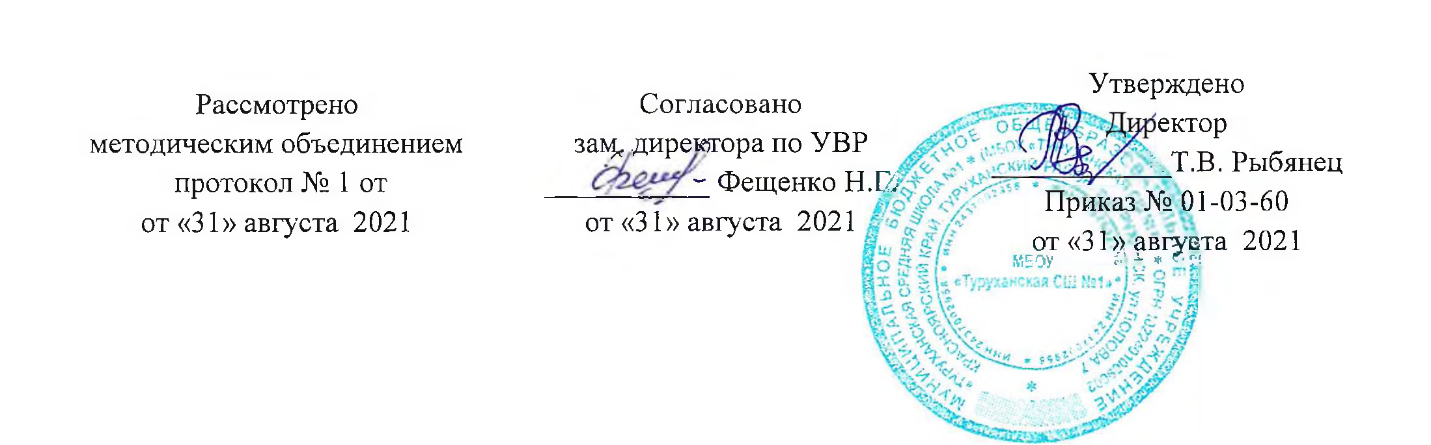 РАБОЧАЯ ПРОГРАММАпо биологии в 9а классе (наименование учебного курса, предмета, дисциплины)Рыбянец Т.В.ФИО учителя разработчика2021 годПояснительная запискаРабочая программа составлена на основе требований ФГОС основного общего образования второго поколения, базисного учебного плана и полностью отражает базовый уровень подготовки школьников. Программа Авторы: И.Н. Пономарёва, В.С. Кучменко, О.А. Корнилова, А.Г. Драгомилов, Т.С. Сухова. Биология. 5-11 классы: программа. — М.: Вентана - Граф, 2017Цели и задачи преподавания биологии на ступени основного общего образованияЦели:формирование системы биологических знаний как компонента целостной научной карты мира;овладение научным подходом к решению различных задач;формирование и развитие умений формулировать гипотезы, конструировать, проводить эксперименты, оценивать полученные результаты; сопоставлять экспериментальные и теоретические знания с объективными реалиями жизни;воспитание ответственного и бережного отношения к окружающей среде, осознание значимости концепции устойчивого развития;формирование умений и навыков безопасного и эффективного использования лабораторного оборудования, проведения точных измерений и адекватной оценки полученных результатов;овладение методами научной аргументации своих действий путем применения межпредметного анализа учебных задач.Программа по биологии строится с учетом следующих содержательных линий:многообразие и эволюция органического мира;биологическая природа и социальная сущность человека;структурно-уровневая организация живой природы;ценностное и экокультурное отношение к природе;практико-ориентированная сущность биологических знаний.Основные задачи обучения (биологического образования):ориентация в системе моральных норм и ценностей: признание высокой ценности жизни во всех ее проявлениях, здоровья своего и других людей; экологическое сознание; воспитание любви к природе;развитие познавательных мотивов, направленных на получение нового знания о живой природе; познавательных качеств личности, связанных с усвоением основ научных знаний, овладением методами исследования природы, формированием интеллектуальных умений;овладение ключевыми компетенциями: учебно-познавательными, информационными, ценностно-смысловыми, коммуникативными;формирование познавательной культуры, осваиваемой в процессе познавательной деятельности, и эстетической культуры как способности к эмоционально-ценностному отношению к объектам живой природы.Формы и виды организации образовательного процессаДля повышения образовательного уровня и получения навыков по практическому использованию полученных знаний используются следующие формы организации учебного процесса: - урок, собеседование, консультация, практическая работа, лабораторная работа; - групповые формы: групповая работа на уроке, групповой практикум, групповые творческие задания;- индивидуальные: работа с литературой или электронными источниками информации, письменные упражнения, выполнение индивидуальных заданий, работа с обучающими программами за компьютером.Практические и лабораторных работы, проводятся после подробного инструктажа и ознакомления учащихся с установленными правилами техники безопасности.В качестве дополнительных форм организации образовательного процесса используется система консультационной поддержки, индивидуальных занятий, самостоятельная работа учащихся с использованием современных информационных технологий. Организация сопровождения обучающихся направлена на:- создание оптимальных условий обучения;- исключение психотравмирующих факторов;- сохранение психосоматического состояния здоровья учащихся;- развитие положительной мотивации к освоению гимназической программы;- развитие индивидуальности и одаренности каждого ребенка.Общая характеристика курса «Биология. 9 класс»Курс биологии на ступени основного общего образования в 9 классе направлен на формирование у учащихся целостной системы знаний о живой природе, ее системной организации и эволюционном развитии организмов. Курс имеет комплексный характер, так как включает основы различных биологических наук о живой природе: цитологии, генетики, химии, эволюции, экологии.Отбор содержания проведен с учетом культурологического подхода, в соответствии с которым учащиеся должны освоить материал, значимый для формирования познавательной, нравственной и эстетической культуры, сохранения окружающей среды и собственного здоровья, для повседневной жизни и практической деятельности.Курс завершается знакомством обучающихся с закономерностями сохранения и с причинами устойчивости природных экосистем. Рассматриваются последствия деятельности человека в экосистемах, экологические проблемы, роль человека в биосфере. У школьников формируется понимание необходимости бережного отношения к природе.Содержание курса «Биология. 9 класс»В процессе изучения предмета «Биология» в 9 классе учащиеся осваивают следующие основные знания, а также выполняют лабораторные работы (далее —Л.Р.).Глава 1. Общие закономерности жизниБиология — наука о живом мире: биология — наука, исследующая жизнь; изучение природы в обеспечении выживания людей на Земле; биология — система разных биологических областей науки; роль биологии в практической деятельности людей.Методы биологических исследований: многообразие методов биологических исследований; наблюдение, измерение, сравнение, описание, эксперимент, моделирование; правила работы в кабинете биологии с биологическими приборами и инструментами.Общие свойства живых организмов: отличительные признаки живого и неживого — химический состав, клеточное строение, обмен веществ, размножение, наследственность, изменчивость, рост, развитие, раздражимость; взаимосвязь живых организмов и среды.Многообразие форм жизни: среды жизни на Земле и многообразие их организмов; клеточное разнообразие организмов и их царства; вирусы — неклеточная форма жизни; разнообразие биосистем, отображающее структурные уровни организации жизни.Основные понятия, которые необходимо усвоить обучающемуся после изучения главы 1: биосистема, биосфера, наблюдение, описание, измерение, сравнение, эксперимент (опыт), моделирование, признаки живого, биологическое разнообразие, структурные уровни организации жизни (молекулярный, клеточный, организменный, популяционно-видовой, биогеоценотический, биосферный).Глава 2. Явления и закономерности жизни на клеточном уровнеМногообразие клеток: многообразие типов клеток (свободноживущие и образующие ткани, прокариоты, эукариоты); роль ученых в изучении клетки.Химические вещества в клетке: особенности химического состава живой клетки и его сходство у разных типов клеток; неорганические и органические вещества клетки; содержание воды, минеральных солей, углеводов, липидов, белков в клетке и в организме и их функции в жизнедеятельности клетки.Строение клетки: структурные части клетки — мембрана, ядро, цитоплазма с органоидами и включениями; цитоплазма — внутренняя среда клетки; отличия животной клетки от растительной.Органоиды клетки и их функции: мембранные и немембранные органоиды, отличительные особенности их строения и функции; клетка как элементарная живая система.Обмен веществ — основа существования клетки: понятие об обмене веществ как совокупности биохимических реакций, обеспечивающих жизнедеятельность клетки; значение ассимиляции и диссимиляции в клетке; равновесие энергетического состояния клетки — обеспечение ее нормального функционирования.Биосинтез белка в живой клетке: понятие о биосинтезе; этапы синтеза белка в клетке; роль цитоплазмы в биосинтезе белка; роль нуклеиновых кислот и рибосом в биосинтезе белков.Биосинтез углеводов — фотосинтез: понятие о фотосинтезе как процессе создания углеводов в живой клетке; две стадии фотосинтеза — световая и темновая; условия протекания фотосинтеза и его значение для природы.Обеспечение клеток энергией: понятие о клеточном дыхании как о процессе обеспечения клетки энергией; стадии клеточного дыхания — бескислородная (ферментативная, или гликолиз) и кислородная: роль митохондрий в клеточном дыхании.Размножение клетки и ее жизненный цикл: размножение клетки путем деления — общее свойство клеток одноклеточных и многоклеточных организмов; клеточное деление у прокариот — деление клетки надвое; деление клетки у эукариот; жизненный цикл клетки — интерфаза, митоз; фазы митоза; разделение клеточного содержимого на две дочерние клетки.Основные понятия, которые необходимо усвоить обучающемуся после изучения главы 2: прокариоты, эукариоты, органоиды клетки, мономеры, полимеры, нуклеиновые кислоты, нуклеотиды, ДНК, РНК, АТФ, ферменты, биосинтез, фотосинтез, метаболизм, ассимиляция, диссимиляция, гликолиз, клеточное (тканевое) дыхание, митоз, интерфаза, клеточный цикл.Л.Р. № 1 «Многообразие клеток эукариот. Сравнение растительных и животных клеток»; Л.Р. № 2 «Рассматривание микропрепаратов с делящимися клетками растения».Глава 3. Закономерности жизни на организменном уровне.Организм — открытая живая система (биосистема): организм как живая система; компоненты системы, их взаимодействие, обеспечивающее целостность биосистемы «организм»; регуляция процессов в биосистеме.Примитивные организмы: разнообразие форм организмов — одноклеточные, многоклеточные и неклеточные; бактерии как одноклеточные доядерные организмы; вирусы как неклеточная форма жизни; отличительные особенности бактерий и вирусов; значение бактерий и вирусов в природе.Растительный организм и его особенности: главные свойства растений — автотрофность, неспособность к активному передвижению, размещение основных частей (корня и побега) в двух разных средах; особенности растительной клетки - принадлежность к эукариотам, наличие клеточной стенки, пластид и крупных вакуолей; способы размножения растений — половое и бесполое; особенности полового размножения; типы бесполого размножения — вегетативное, спорами, делением клетки надвое.Многообразие растений и их значение в природе: споровые и семенные растения; особенности споровых растений — водорослей, моховидных, папоротников, хвощей и плаунов; особенности семенных растений — голосеменных и цветковых (покрытосеменных); классы отдела Цветковые - двудольные и однодольные растения; особенности и значение семени в сравнении со спорой.Организмы царства грибов и лишайников: сходство грибов с другими эукариотическими организмами (растениями и животными) и отличие от них; специфические свойства грибов; многообразие и значение грибов — плесневых, шляпочных, паразитических; лишайники как особые симбиотические организмы; многообразие и значение лишайников в природе.Животный организм и его особенности: особенности животных организмов - принадлежность к эукариотам, гетеротрофность, способность к активному передвижению, забота о потомстве, постройка жилищ (гнезд, нор); деление животных по способам добывания пищи - растительноядные, хищные, паразитические, падальщики, всеядные.Многообразие животных: деление животных на два подцарства — Простейшие и Многоклеточные; особенности простейших - распространение, питание, передвижение; многоклеточные животные — беспозвоночные и позвоночные; особенности разных типов беспозвоночных животных; особенности типа Хордовые.Сравнение свойств организма человека и животных: сходство человека и животных; отличие человека от животных; системы органов у человека как организма — пищеварительная, дыхательная, кровеносная, выделительная; органы чувств; умственные способности человека; причины, обусловливающие социальные свойства человека.Размножение живых организмов: типы размножения — половое и бесполое; особенности полового размножения — слияние мужских и женских гамет, оплодотворение, образование зиготы; бесполое размножение — вегетативное, образование спор, деление клетки надвое; биологическое значение полового и бесполого размножения; смена поколений (бесполого и полового) у животных и растений.Индивидуальное развитие: понятие об онтогенезе; периоды онтогенеза - эмбриональный и постэмбриональный; стадии развития эмбриона — зигота, дробление, гаструла с дифференциацией клеток на эктодерму, энтодерму и мезодерму, органогенез; особенности процесса развития эмбриона, его зависимость от среды; особенности постэмбрионального развития; развитие животных организмов с превращением и без превращения.Образование половых клеток. Мейоз: понятие о диплоидном и гаплоидном наборе хромосом в клетке; женские и мужские половые клетки — гаметы; мейоз как особый тип деления клетки; первое и второе деление мейоза; понятие о сперматогенезе и оогенезе.Изучение механизма наследственности: первые представления о наследственности; первый научный труд по изучению наследственности Г. Менделя и его значение; учение о наследственности и изменчивости; достижения современных исследователей в изучении наследственности организмов; условия для активного развития генетики в XX в.Основные закономерности наследования признаков у организмов: понятие о наследственности и способах передачи признаков от родителей потомству; набор хромосом в организме; ген и его свойства; генотип и фенотип; изменчивость и ее проявление в организме.Закономерности изменчивости: понятие об изменчивости; роль изменчивости в жизнедеятельности организмов; наследственная и ненаследственная изменчивость; типы наследственной (генотипической) изменчивости — мутационная, комбинативная.Ненаследственная изменчивость: понятие о ненаследственной (фенотипической) изменчивости, ее проявление у организмов; роль ненаследственной изменчивости в жизнедеятельности организмов; знакомство с примерами ненаследственной изменчивости у растений и животных.Основы селекции организмов: понятие о селекции; история развития селекции; селекция как наука; общие методы селекции — искусственный отбор, гибридизация, мутагенез; селекция растений, животных, микроорганизмов; использование микробов человеком; понятие о биотехнологии.Обобщение и систематизация знаний по теме «Закономерности жизни на организменном уровне».Основные понятия, которые необходимо усвоить обучающемуся после изучения главы 3: биосистема, бесполое размножение, половое размножение, гамета, зигота, хромосома, мейоз, перекрест (кроссинговер), диплоидная клетка, гаплоидная клетка, онтогенез, ген, генотип, фенотип, мутация, скрещивание, наследственность, изменчивость, селекция, гетерозис, биотехнология.Л.Р. № 3 «Выявление наследственных и ненаследственных признаков у растений разных видов»; Л.Р. № 4 «Изучение изменчивости у организмов».Глава 4. Закономерности происхождения и развития жизни на ЗемлеПредставления о возникновении жизни на Земле в истории естествознания: гипотезы происхождения жизни на Земле; опыты Ф. Реди и Л. Пастера, опровергающие гипотезы о самозарождении жизни.Современные представления о возникновении жизни на Земле: биохимическая гипотеза А.И. Опарина; условия возникновения жизни на Земле; процесс коацервации; гипотеза Дж. Холдейна.Значение фотосинтеза и биологического круговорота веществ в развитии жизни: особенности первичных организмов; появление автотрофов — цианобактерий; изменения условий жизни на Земле и их причины; появление биосферы.Этапы развития жизни на Земле: общее направление эволюции жизни; эры, периоды и эпохи в истории Земли; выход организмов на сушу; этапы развития жизни — катархей, архей, протерозой, палеозой, мезозой, кайнозой.Идеи развития органического мира в биологии: появление и развитие идей об эволюции живого мира; теория эволюции Ж.Б. Ламарка.Чарлз Дарвин об эволюции органического мира: исследования, проведенные Ч. Дарвином; основные положения эволюции видов, изложенные Дарвином; движущие силы процесса эволюции — изменчивость, наследственность, борьба за существование и естественный отбор; результаты эволюции; значение работ Ч. Дарвина.Современные представления об эволюции органического мира: популяция как единица эволюции; основные отличия современного учения об эволюции от эволюционной теории Ч. Дарвина; важнейшие понятия современной теории эволюции.Вид, его критерии и структура: вид — основная систематическая единица; признаки вида как его критерии; популяции — внутривидовые группировки родственных особей; популяция как форма существования вида.Процессы образования видов: видообразование; понятие о микроэволюции; типы видообразования — географическое и биологическое.Макроэволюция как процесс появления надвидовых групп организмов: условия и значение дифференциации вида; понятие о макроэволюции; доказательства процесса эволюции — палеонтологические, эмбриологические, анатомо-морфологические (рудименты и атавизмы).Основные направления эволюции: прогресс и регресс в живом мире; направления биологического прогресса — ароморфоз, идиоадаптация, общая дегенерация организмов; соотношение направлений эволюции.Примеры эволюционных преобразований живых организмов: эволюция — длительный исторический процесс: эволюционные преобразования животных и растений; уровни преобразований.Основные закономерности эволюции: закономерности биологической эволюции в природе — необратимость процесса, прогрессивное усложнение форм жизни, программированное развитие живой природы. адаптации, появление новых видов.Человек — представитель животного мира: эволюция приматов; ранние предки приматов; гомини- ды: современные человекообразные обезьяны.Эволюционное происхождение человека: накопление фактов о происхождении человека; доказательства родства человека и животных; важнейшие особенности организма человека; общественный (социальный) образ жизни — уникальное свойство человека.Этапы эволюции человека: ранние предки человека - австралопитеки; переход к прямохождению - выдающийся этап эволюции человека; стадии антропогенеза - человек умелый, архантропы, или древнейшие люди, палеоантропы, или древние люди, неоантропы, или современные люди; биосоциальная сущность человека; влияние социальных факторов на действие естественного отбора в историческом развитии человека.Человеческие расы, их родство и происхождение: человек разумный — полиморфный вид; понятие о расе; основные типы рас; происхождение и родство рас.Человек как житель биосферы и его влияние на природу Земли: человек — житель биосферы; влияние человека на биосферу; усложнение воздействия человека на биосферу; сохранение жизни на Земле — главная задача человечества.Основные понятия, которые необходимо усвоить обучающемуся после изучения главы 4: абиогенез, биогенез, эволюция, химическая эволюция, биологическая эволюция, коацерваты, синтетическая теория эволюции, микроэволюция, макроэволюция, вид, популяция, видообразование, борьба за существование, естественный отбор, мутационный процесс, популяционные волны, изоляция, дрейф генов, искусственный отбор, биологический прогресс, биологический регресс, направления эволюции, антропогенез, австралопитек, архантроп, палеоантроп, неандерталец, неоантроп, кроманьонец, Человек разумный (Homo sapiens), расы (негроидная, монголоидная, европеоидная), биосоциальная сущность человека.Л.Р. № 5 «Приспособленность организмов к среде обитания».Глава 5. Закономерности взаимоотношений организмов и средыУсловия жизни на Земле. Среды жизни и экологические факторы: среды жизни организмов на Земле — водная, наземно-воздушная, почвенная, организменная; условия жизни организмов в разных средах; экологические факторы - абиотические, биотические и антропогенные.Общие законы действия факторов среды на организмы: закономерности действия факторов среды — закон оптимума, закон незаменимости фактора; влияние экологических факторов на организмы; периодичность в жизни организмов: фотопериодизм.Приспособленность организмов к действию факторов среды: примеры приспособленности организмов; понятие об адаптации; разнообразие адаптаций; понятие о жизненной форме: экологические группы организмов.Биотические связи в природе: сети питания и способы добывания пищи; взаимодействие разных видов в природном сообществе - конкуренция, мутуализм, симбиоз, хищничество, паразитизм; связи организмов разных видов; значение биотических связей.Популяции: популяция как особая надорганизменная система, форма существования вида в природе; взаимосвязи организмов в популяции; понятие о демографической и пространственной структуре популяции; количественные показатели популяции — численность и плотность.Функционирование популяций в природе: демографические характеристики популяции — численность, плотность, рождаемость, смертность, выживаемость; возрастная структура популяции; половая структура популяции; популяция как биосистема; динамика численности и плотности популяции; регуляция численности популяции.Сообщества: природное сообщество как биоценоз, его ярусное строение, экологические ниши, пищевые цепи и сети питания; главный признак природного сообщества — круговорот веществ и поток энергии; понятие о биотопе; роль видов в биоценозе.Биогеоценозы, экосистемы и биосфера: экосистемная организация живой природы; функциональное различие видов в экосистемах (производители, потребители, разлагатели); основные структурные компоненты экосистемы; круговорот веществ и превращения энергии — основной признак экосистем; биосфера — глобальная экосистема; В.И. Вернадский о биосфере; компоненты, характеризующие состав и свойства биосферы — живое вещество, биогенное вещество, косное вещество, биокосное вещество; роль живого вещества в биосфере.Развитие и смена биоценозов: саморазвитие биогеоценозов и их смена; стадии развития биогеоценозов; первичные и вторичные смены (сукцессии); устойчивость биогеоценозов (экосистем); значение знаний о смене природных сообществ.Основные законы устойчивости живой природы: цикличность процессов в экосистемах; устойчивость природных экосистем; причины устойчивости экосистем — биологическое разнообразие и сопряженная численность их видов, круговорот веществ и поток энергии, цикличность процессов.Экологические проблемы в биосфере. Охрана природы: отношение человека к природе в истории человечества; проблемы биосферы — истощение природных ресурсов, загрязнение, сокращение биологического разнообразия; решение экологических проблем биосферы — рациональное использование ресурсов, охрана природы, всеобщее экологическое образование населения.Основные понятия, которые необходимо усвоить обучающемуся после изучения главы 5: экология, среды жизни (водная, наземно-воздушная, почвенная, организменная), экологические факторы (биотические, абиотические, антропогенные), адаптация, биоценоз, биогеоценоз, экосистема, биосфера, биологический круговорот веществ, пищевые (трофические) связи, экологическая ниша, пищевая цепь, численность популяции, плотность популяции, смена биогеоценозов, сукцессия, паразитизм, хищничество, конкуренция, комменсализм, мутуализм, симбиоз, абиотический компонент, продуценты, консументы, редуценты.Л.Р. № 6 «Оценка качества окружающей среды».Содержание курса «Биология. 9 класс» строится на основе деятельностного подхода. Обучающиеся вовлекаются в исследовательскую деятельность, что является условием приобретения прочных знаний.Резерв учебного времени используется для увеличения доли развивающих, исследовательских, личностно ориентированных, проектных и групповых педагогических технологий, обеспечивающих деятельность обучающихся по изучению и сохранению природы родного края, наблюдению и оценке состояния окружающей среды.Требования к результатам обучения
(сформированность УУД)Изучение курса «Биология» в 9 классе направлено на достижение следующих результатов (освоение универсальных учебных действий — УУД):Личностные результаты:осознание единства и целостности окружающего мира, возможности его познания и объяснения на основе достижений науки;знание основных принципов и правил отношения к живой природе, основ здорового образа жизни и здоровьесберегающих технологий;развитие познавательных интересов и мотивов, направленных на изучение живой природы; интеллектуальных умений (доказывать, строить рассуждения, анализировать, сравнивать, делать выводы и др.); эстетического восприятия живых объектов;осознание потребности и готовности к самообразованию, в том числе и в рамках самостоятельной деятельности вне школы; умение определять жизненные ценности, объяснять причины успехов и неудач в учебной деятельности, применять полученные знания в практической деятельности;оценивание жизненных ситуаций с точки зрения безопасного образа жизни и сохранения здоровья;воспитание чувства гордости за российскую биологическую науку;понимание основных факторов, определяющих взаимоотношения человека и природы; готовность к самостоятельным поступкам и действиям на благо природы; формирование экологического мышления;признание ценности жизни во всех ее проявлениях и необходимости ответственного, бережного отношения к окружающей среде; соблюдение правил поведения в природе;понимание значения обучения для повседневной жизни и осознанного выбора профессии;признание права каждого на собственное мнение; эмоционально-положительное отношение к сверстникам;уважительное отношение к окружающим, соблюдение культуры поведения, проявление терпимости при взаимодействии со взрослыми и сверстниками;критичное отношение к своим поступкам, осознание ответственности за их последствия; умение преодолевать трудности в процессе достижения намеченных целей.Метапредметные результаты:познавательные УУД:работать с разными источниками информации, анализировать и оценивать информацию, преобразовывать ее из одной формы в другую;составлять тезисы, различные виды планов (простых, сложных и т. п.), структурировать учебный материал, давать определения понятий;проводить наблюдения, ставить элементарные эксперименты и объяснять полученные результаты;сравнивать и классифицировать, самостоятельно выбирая критерии для указанных логических операций;строить логические рассуждения, включающие установление причинно-следственных связей;создавать схематические модели с выделением существенных характеристик объектов;определять возможные источники необходимых сведений, производить поиск информации, анализировать и оценивать ее достоверность;регулятивные УУД:организовывать свою учебную и познавательную деятельность — определять цели работы, ставить задачи, планировать (рассчитывать последовательность действий и прогнозировать результаты работы);самостоятельно выдвигать варианты решения поставленных задач и выбирать средства достижения цели, предвидеть конечные результаты работы;работать по плану, сверять свои действия с целью и, при необходимости, исправлять ошибки самостоятельно;выбирать целевые и смысловые установки в своих действиях и поступках по отношению к живой природе, здоровью своему и окружающих;проводить работу над ошибками для внесения корректив в усваиваемые знания;владеть основами самоконтроля и самооценки, применять эти навыки при принятии решений и осуществлении осознанного выбора в учебной и познавательной деятельности;коммуникативные УУД:адекватно использовать речевые средства для дискуссии и аргументации своей позиции, сравнивать разные точки зрения, аргументировать свою точку зрения, отстаивать свою позицию;слушать и слышать другое мнение, вступать в диалог, вести дискуссию, оперировать фактами, как для доказательства, так и для опровержения существующего мнения;интегрироваться и строить продуктивное взаимодействие со сверстниками и взрослыми;участвовать в коллективном обсуждении проблем.Предметные результаты:в познавательной (интеллектуальной) сфере:владеть основами научных знаний о живой природе и закономерностях ее развития, выделять существенные признаки биологических объектов и процессов, основные свойства живых систем, царств живой природы, систематики и представителей разных таксонов;объяснять роль биологии в практической деятельности людей; места и роли человека в природе; роли различных организмов в жизни человека; значения биологического разнообразия для сохранения биосферы; механизмов наследственности и изменчивости, видообразования и приспособленности;характеризовать биологию как науку, уровни организации живой материи, методы биологической науки (наблюдение, эксперимент, измерение), научные дисциплины, занимающиеся изучением жизнедеятельности организмов, и оценивать их роль в познании живой природы;проводить биологические исследования и делать выводы на основе полученных результатов, демонстрировать умения работать с увеличительными приборами, изготавливать микропрепараты;понимать особенности химического состава живых организмов, роль химических элементов в образовании органических молекул, принципы структурной организации и функции углеводов, жиров и белков, нуклеиновых кислот;характеризовать вклад макроэлементов и микроэлементов в образование неорганических и органических молекул живого вещества, химические свойства и биологическую роль воды;сравнивать клетки одноклеточных и многоклеточных организмов, знать строение прокариотической и эукариотической клеток, характеризовать основные положения клеточной теории строения организмов;доказывать принадлежность организмов к разным систематическим группам;описывать обмен веществ и превращение энергии в клетке; приводить подробную схему процесса биосинтеза белков; характеризовать организацию метаболизма у прокариот; генетический аппарат бактерий, спорообразование, размножение;характеризовать функции органоидов цитоплазмы; определять значение включений в жизнедеятельность клетки;сравнивать различные представления естествоиспытателей о сущности живой природы; характеризовать основные положения эволюционной теории Ж.Б. Ламарка, учения Ч.Дарвина о естественном отборе, взгляды К. Линнея на систему живого мира; оценивать значение теории Ж.Б., Ламарка и учения Ч.Дарвина для развития биологии;определять понятия «вид» и «популяция», значение межвидовой борьбы с абиотическими факторами среды; характеризовать причины борьбы за существование;оценивать свойства домашних животных и культурных растений по сравнению с их дикими предками;понимать сущность процессов полового размножения, оплодотворения, индивидуального развития, гаметогенеза, мейоза и их биологическое значение;характеризовать биологическое значение бесполого размножения, этапы эмбрионального развития, этапы онтогенеза при прямом постэмбриональном развитии, формы постэмбрионального периода развития, особенности прямого развития; объяснять процесс мейоза, приводящий к образованию гаплоидных гамет; описывать процессы, протекающие при дроблении, гаструляции и органогенезе;различать события, сопровождающие развитие организма при полном и неполном метаморфозе, объяснять биологический смысл развития с метаморфозом;использовать генетическую символику; выписывать генотипы организмов и их гаметы; строить схемы скрещивания при независимом наследовании, наследовании, сцепленном с полом; составлять простейшие родословные и решать генетические задачи; характеризовать генотип как систему взаимодействующих генов организма;распознавать мутационную и комбинативную изменчивость;понимать смысл и значение явлений гетерозиса и полиплоидии, характеризовать методы селекции (гибридизацию и отбор);характеризовать особенности приспособительного поведения, значение заботы о потомстве для выживания, сущность генетических процессов в популяциях, формы видообразования;описывать основные направления эволюции (биологический прогресс и биологический регресс), основные закономерности и результаты эволюции;приводить примеры приспособительного строения тела, покровительственной окраскипокровов и поведения; объяснять, почему приспособления носят относительный характер;объяснять причины разделения видов, занимающих обширный ареал обитания, на популяции; характеризовать процесс экологического и географического видообразования; оценивать скорость видообразования в различных систематических категориях животных, растений и микроорганизмов;характеризовать пути достижения биологического прогресса — ароморфоз, идиоадаптацию и общую дегенерацию; приводить примеры гомологичных и аналогичных органов;описывать движущие силы антропогенеза, положение человека в системе живого мира, свойства человека как биологического вида, этапы становления человека как биологического вида;характеризовать роль прямохождения, развития головного мозга и труда в становлении человека; выявлять признаки сходства и различия в строении, образе жизни и поведении животных и человека;осознавать антинаучную сущность расизма;описывать развитие жизни на Земле в разные периоды; сравнивать и сопоставлять современных и ископаемых животных изученных таксономических групп между собой;характеризовать компоненты живого вещества и его функции, структуру и компоненты биосферы; осознавать последствия воздействия человека на биосферу; знать основные способы и методы охраны природы; характеризовать роль заповедников в сохранении видового разнообразия;классифицировать экологические факторы; различать продуценты, консументы и редуценты; характеризовать биомассу Земли, биологическую продуктивность; описывать биологический круговорот веществ в природе;характеризовать действие абиотических, биотических и антропогенных факторов на биоценоз; описывать экологические системы; приводить примеры саморегуляции, смены биоценозов и восстановления биоценозов; характеризовать формы взаимоотношений между организмами;применять на практике сведения об экологических закономерностях;в ценностно-ориентационной сфере:знать основные правила поведения в природе и основы здорового образа жизни, применять их на практике;приводить доказательства взаимосвязи человека и окружающей среды, зависимости здоровья человека от состояния окружающей среды, необходимости защиты среды обитания человека;оценивать поведение человека с точки зрения здорового образа жизни; различать съедобные и ядовитые растения и грибы своей местности;анализировать и оценивать последствия деятельности человека в природе, влияние факторов риска на здоровье человека;в сфере трудовой деятельности:знать и соблюдать правила работы в кабинете биологии;	*соблюдать правила работы с биологическими приборами и инструментами (препаровальные иглы, скальпели, лупы, микроскопы);в сфере физической деятельности: демонстрировать приемы оказания первой помощи при отравлении ядовитыми растениями и грибами, укусе животными;в эстетической сфере: оценивать с эстетической точки зрения объекты живой природы.Планируемые результаты изучения курса биологии к концу 9 классаОбучающиеся научатся:раскрывать роль биологии в практической деятельности людей, роль различных организмов в жизни человека;выделять существенные признаки живых организмов;использовать методы изучения живых организмов (наблюдение, эксперимент, описание, измерение);соблюдать правила работы с биологическими приборами и инструментами, правила работы в кабинете биологии;работать с увеличительными приборами; наблюдать микрообъекты и процессы; делать рисунки микропрепаратов, фиксировать результаты наблюдений;устанавливать связь строения частей клетки с выполняемыми функциями;сравнивать химический состав живых организмов и тел неживой природы, делать выводы на основе сравнения;находить связь строения и функции клеток разных тканей; раскрывать сущность процессов жизнедеятельности клеток (питание, дыхание, обмен веществ, рост, размножение); выделять существенные признаки строения клеток разных царств; делать выводы о единстве строения клеток представителей разных царств и о том, какой объект имеет более сложное строение;доказывать родство организмов на основе их клеточного строения;устанавливать взаимосвязи между строением и функциями тканей живых организмов;выделять существенные признаки царств живой природы; сравнивать процессы жизнедеятельности растений и животных; объяснять общность происхождения и эволюции систематических групп растений и животных на примерах сопоставления биологических объектов;выделять основные признаки царства бактерий, различать по внешнему виду, изображениям, схемам и описаниям представителей этого царства; раскрывать роль бактерий в природе и в жизни человека;выявлять особенности сред обитания, раскрывать сущность приспособления организмов к среде обитания;выделять существенные признаки уровней организации живой природы и описывать процессы, происходящие на каждом уровне;объяснять механизмы наследственности и изменчивости; сравнивать наследственность и изменчивость, делать выводы на основе сравнения;сравнивать половое и бесполое размножение, делать выводы на основе сравнения;выделять существенные признаки вида: объяснять причины многообразия видов:описывать приспособленность организмов к действию экологических факторов:выделять существенные признаки экосистемы, характеризовать роль редуцентов, продуцентов, консументов в экосистеме: приводить примеры разных типов взаимоотношений организмов в экосистеме: составлять схемы цепей питания;аргументировать необходимость сохранения биологического разнообразия для сохранения биосферы; анализировать и оценивать влияние деятельности человека на биосферу.Обучающиеся получат возможность научиться:самостоятельно обнаруживать и формулировать учебную проблему, определять цель учебной деятельности, выбирать тему проекта или исследования по биологии;выдвигать версии решения биологических и экологических проблем, формулировать гипотезы;наблюдать биологические объекты, проводить биологические эксперименты;делать выводы, заключения, основываясь на биологических и экологических знаниях;самостоятельно обнаруживать и формулировать проблему, составлять (индивидуально или в группе) план решения проблемы (выполнения проекта по биологии, проведения биологического исследования);работая по плану, сверять свои действия с целью и, при необходимости, исправлять ошибки самостоятельно;в диалоге с учителем совершенствовать самостоятельно выработанные критерии оценки;работая по предложенному и (или) самостоятельно составленному плану, использовать наряду с основными и дополнительные средства (справочная литература по биологии, биологические приборы, компьютер);планировать свою индивидуальную образовательную траекторию; работать по самостоятельно составленному плану, сверяясь с ним и целью деятельности, исправлять ошибки, используя самостоятельно подобранные средства (в том числе и Интернет);свободно пользоваться выработанными критериями оценки и самооценки; осознавать причины своего успеха или неуспеха и находить способы выхода из ситуации неуспеха; оценивать степень успешности своей индивидуальной образовательной деятельности по биологии;в ходе представления проекта или биологического исследования давать оценку его результатам; давать оценку своим личностным качествам и чертам характера («каков я»), определять направления своего развития («каким я хочу стать», «что мне для этого надо сделать»);анализировать, сравнивать, классифицировать и обобщать биологические факты и явления, самостоятельно выбирая основания и критерии для указанных логических операций; строить классификацию биологических объектов на основе дихотомического деления (на основе отрицания);создавать схематические модели с выделением существенных характеристик биологического объекта; преобразовывать биологическую информацию из одного вида в другой и выбирать удобную для себя форму фиксации и представления информации; определять возможные источники необходимых сведений, производить поиск информации, анализировать и оценивать ее достоверность;давать определение понятиям на основе изученного на различных предметах учебного материала; устанавливать родо-видовые отношения биологических объектов; обобщать понятия — осуществлять логическую операцию перехода от биологического понятия с меньшим объемом к биологическому понятию с большим объемом;использовать компьютерные и коммуникационные технологии как инструмент для достижения своих целей; выбирать адекватные задаче инструментальные программно-аппаратные средства и сервисы;самостоятельно организовывать учебное взаимодействие в группе (определять общие цели, распределять роли, договариваться друг с другом и т. д.);отстаивая свою точку зрения, приводить аргументы, подтверждая их фактами, в дискуссии выдвигать контраргументы, владеть механизмом эквивалентных замен;критично относиться к своему мнению, с достоинством признавать ошибочность своего мнения (если оно таково) и корректировать его;различать мнение (точку зрения), доказательство (аргументы), факты; гипотезы, аксиомы, теории; уметь взглянуть на ситуацию с иной позиции и договариваться с людьми иных позиций;соблюдать меры профилактики заболеваний, передающихся половым путем, СПИДа, нарушений работы органов чувств, вредных привычек;• соблюдать принципы здорового образа жизни, рациональной организации труда и отдыха.Место предмета в базисном учебном планеВ Федеральном учебном плане на изучение биологии в 9 классе отведено 2 ч в неделю (всего 68 ч). Отбор форм организации обучения осуществляется с учетом естественно-научного содержания. Большое внимание уделяется лабораторным работам, минимум которых определен в программе.Используемый учебно-методический комплектПономарева И.Н., Корнилова О.А., Чернова Н.М. Биология. 9 класс. Учебник для учащихся общеобразовательных организаций / Под ред. И.Н. Пономаревой. М.: Вентана-Граф, 2017.Пономарева И.Н. и др. Биология. 5—11 классы: Программа курса биологии в основной школе. М.: Вентана-Граф, 2015.Организация дистанционного обученияВ связи с письмом Министерства просвещения РФ от 9 октября 2020 г. № ГД-1730/03 “О рекомендациях по корректировке образовательных программ”. При внесении изменений в Программы в части расширения использования различных образовательных технологий на основании части 2 статьи 13 Федерального закона N 273-ФЗ следует учесть особенности применения дистанционных образовательных технологий и электронного обучения в соответствии с приказом Министерства образования и науки Российской Федерации от 23 августа 2017 г. N 816 "Об утверждении Порядка применения организациями, осуществляющими образовательную деятельность, электронного обучения, дистанционных образовательных технологий при реализации образовательных программ" и приказами Министерства просвещения Российской Федерации от 17 марта 2020 г. N 103 "Об утверждении временного порядка сопровождения реализации образовательных программ начального общего, основного общего, среднего общего образования, образовательных программ среднего профессионального образования и дополнительных общеобразовательных программ с применением электронного обучения и дистанционных образовательных технологий"; от 17 марта 2020 N 104 "Об организации образовательной деятельности в организациях, реализующих образовательные программы начального общего, основного общего и среднего общего образования, образовательные программы среднего профессионального образования, соответствующего дополнительного профессионального образования и дополнительные общеобразовательные программы, в условиях распространения новой коронавирусной инфекции на территории Российской Федерации".В период пандемии применяютя в обучении электронные образовательные и дистанционно образовательные ресурсы.  Основными элементами системы ЭО и ДОТ являются: образовательные онлайн-платформы: Российская электронная школа, Учи.Ру, Фоксфорд, «ЯКласс» и другие ; цифровые образовательные ресурсы, размещенные на образовательных сайтах:  видеоконференции; вебинары; skype – общение; e-mail; облачные сервисы; электронные носители мультимедийных приложений: к учебникам; электронные пособия, разработанные с учетом требований законодательства РФ об образовательной деятельности.Формы и виды деятельности дистанционного обучения.Образовательные онлайн- платформы: Российская электронная школа, Учи. РУ, Фоксфорд, ЯКласс.Индивидуальные планы.Электронные носители мультимедийных приложений к учебнику.Энциклопедия для детей. Т. 2. Биология. - М.: Аванта+, 2008.Интернет-ресурсыhttp://school-collection.edu.ru/) «Единая коллекция Цифровых Образовательных Ресурсов».http://www.fcior.edu.ru/ www.bio.1september.ru – газета «Биология».www.bio.nature.ru – научные новости биологии.www.edios.ru – Эйдос – центр дистанционного образования.www.km.ru/education - учебные материалы и словари на сайте «Кирилл и Мефодий» .Сайт «Красная Книга России» - http://biodat.ru/db/rb/;Сайт «Международная Красная Книга» - http://www.floranimal.ru/intredbook.php;http://video.edu-lib.net – учебные фильмы.Календарно-тематическое планирование, 9 класс, 68 часов№ТемаурокаТипурокаТипурокаТипурокаЭлементысодержанияПредметныерезультатыУУДФормыконтроляФормыконтроляДомашнеезаданиеДомашнеезадание№ТемаурокаТипурокаТипурокаТипурокаЭлементысодержанияПредметныерезультатыУУДФормыконтроляФормыконтроляДомашнеезаданиеДомашнеезадание№ТемаурокаТипурокаТипурокаТипурокаЭлементысодержанияПредметныерезультатыУУДФормыконтроляФормыконтроляДомашнеезаданиеДомашнеезаданиеТема 1. Общие закономерности жизни, 4 часаТема 1. Общие закономерности жизни, 4 часаТема 1. Общие закономерности жизни, 4 часаТема 1. Общие закономерности жизни, 4 часаТема 1. Общие закономерности жизни, 4 часаТема 1. Общие закономерности жизни, 4 часаТема 1. Общие закономерности жизни, 4 часаТема 1. Общие закономерности жизни, 4 часаТема 1. Общие закономерности жизни, 4 часаТема 1. Общие закономерности жизни, 4 часаТема 1. Общие закономерности жизни, 4 часаТема 1. Общие закономерности жизни, 4 часа1Биология – наука о живом мире.Тип урока: открытия  нового знанияТип урока: открытия  нового знанияТип урока: открытия  нового знанияБиология – наука о живой природе. Роль биологии в практической деятельности людей. Методы изучения живых объектов. Биологический эксперимент. Наблюдение, описание и измерение биологических объектов.Объяснять роль биологии в практической деятельности людей.Овладевать методами биологической науки: постановка биологических экспериментов и объяснение их результатов.Метапредметные: Овладение учебными умениями: работать с учебной и справочной литературой, логично излагать материал; умение работать с информацией: самостоятельно вести поиск источников (справочные издания на печатной основе и в виде СD, периодические издания, ресурсы Интернета); проводить анализ и обработку информации.Личностные: Ориентация в межличностных отношениях. Умение выделять нравственный аспект поведения. Самоопределение.Метапредметные: Овладение учебными умениями: работать с учебной и справочной литературой, логично излагать материал; умение работать с информацией: самостоятельно вести поиск источников (справочные издания на печатной основе и в виде СD, периодические издания, ресурсы Интернета); проводить анализ и обработку информации.Личностные: Ориентация в межличностных отношениях. Умение выделять нравственный аспект поведения. Самоопределение.П. 1.Методы биологических исследований.Тип урока:  урок общеметодологической направленностиТип урока:  урок общеметодологической направленностиТип урока:  урок общеметодологической направленностиМетоды биологических исследований.Объяснять назначение методов исследования в биологии, характеризовать и сравнивать общие и частные методы биологических исследований. Объяснять значение биологии для обеспечения устойчивого развития природы и всего человечечства.Метапредметные: Овладение исследовательскими умениями: определять цели, этапы и задачи работы, самостоятельно моделировать и проводить наблюдение и на его основе получать новые знания; осуществлять фиксирование и анализ фактов или явлений.Личностные: Формирование познавательных интересов и мотивов к изучению биологии и общению с природой.Метапредметные: Овладение исследовательскими умениями: определять цели, этапы и задачи работы, самостоятельно моделировать и проводить наблюдение и на его основе получать новые знания; осуществлять фиксирование и анализ фактов или явлений.Личностные: Формирование познавательных интересов и мотивов к изучению биологии и общению с природой.П.22Общие свойства живых организмов.Тип урока:  урок общеметодологической направленностиТип урока:  урок общеметодологической направленностиТип урока:  урок общеметодологической направленностиПризнаки живых организмов:  особенности химического состава; клеточное строение; обмен веществ и превращения энергии; рост, развитие, размножение;  наследственность и изменчивость; эволюция;  связь со средой.Выделять отличительные признаки живых организмовМетапредметные: Овладение исследовательскими умениями: определять цели, этапы и задачи работы, самостоятельно моделировать и проводить наблюдение и на его основе получать новые знания; осуществлять фиксирование и анализ фактов или явлений.Личностные: Формирование познавательных интересов и мотивов к изучению биологии и общению с природой.Метапредметные: Овладение исследовательскими умениями: определять цели, этапы и задачи работы, самостоятельно моделировать и проводить наблюдение и на его основе получать новые знания; осуществлять фиксирование и анализ фактов или явлений.Личностные: Формирование познавательных интересов и мотивов к изучению биологии и общению с природой.П. 33Многообразие форм живых организмов.Тип урока:  урок общеметодологической направленностиТип урока:  урок общеметодологической направленностиТип урока:  урок общеметодологической направленностиМногообразие форм жизни, их роль в природе. Уровни организации живой природы. Царства живой природы.Выделять отличительные признаки живых организмовСравнивать биологические объекты,  делать выводы и умозаключения на основе сравненияМетапредметные: Умение слушать и вступать в диалог. Планирование своей деятельности для решения поставленной задачи. Овладение учебными умениями: логично излагать материал; анализировать текст, таблицу, рисунок и на этой основе формулировать выводы.Личностные: Овладение интеллектуальными умениями (сравнивать, классифицировать, устанавливать причинно-следственные связи, делать обобщения и выводы).Метапредметные: Умение слушать и вступать в диалог. Планирование своей деятельности для решения поставленной задачи. Овладение учебными умениями: логично излагать материал; анализировать текст, таблицу, рисунок и на этой основе формулировать выводы.Личностные: Овладение интеллектуальными умениями (сравнивать, классифицировать, устанавливать причинно-следственные связи, делать обобщения и выводы).П. 4. 4Обобщающий урок по теме «Общие закономерности жизни»Тип урока: рефлексияТип урока: рефлексияТип урока: рефлексияОсновные теоретические вопросы по теме «Общие закономерности жизни» Научиться актуализировать и обобщать полученные знания; развивать познавательную активность; определять степень усвоения изученного материала. Объяснять роль биологии в жизни человека, характеризовать свойства живого, описывать закономерности проявления жизни, объяснять причины многообразия животного мира на Земле.Метапредметные: Формулировать цель урока и ставить задачи необходимые для ее достижения. Планировать свою деятельность и прогнозировать ее результаты. Осуществлять рефлексию своей деятельности, осознавать уровень и качество усвоенного материала. Строить речевые высказывания в устной и письменной форме. Аргументировать свою точку зрения.Личностные: Формировать и развивать познавательный интерес к изучению биологии, понимание истинных причин успехов и неудач в учебной деятельности. Осознание необходимости повторения материала для закрепления знаний. Метапредметные: Формулировать цель урока и ставить задачи необходимые для ее достижения. Планировать свою деятельность и прогнозировать ее результаты. Осуществлять рефлексию своей деятельности, осознавать уровень и качество усвоенного материала. Строить речевые высказывания в устной и письменной форме. Аргументировать свою точку зрения.Личностные: Формировать и развивать познавательный интерес к изучению биологии, понимание истинных причин успехов и неудач в учебной деятельности. Осознание необходимости повторения материала для закрепления знаний. ТестТестП. 1-4, с.19-21.Тема 2. Явления и закономерности жизни на клеточном уровне , 12 часовТема 2. Явления и закономерности жизни на клеточном уровне , 12 часовТема 2. Явления и закономерности жизни на клеточном уровне , 12 часовТема 2. Явления и закономерности жизни на клеточном уровне , 12 часовТема 2. Явления и закономерности жизни на клеточном уровне , 12 часовТема 2. Явления и закономерности жизни на клеточном уровне , 12 часовТема 2. Явления и закономерности жизни на клеточном уровне , 12 часовТема 2. Явления и закономерности жизни на клеточном уровне , 12 часовТема 2. Явления и закономерности жизни на клеточном уровне , 12 часовТема 2. Явления и закономерности жизни на клеточном уровне , 12 часовТема 2. Явления и закономерности жизни на клеточном уровне , 12 часовТема 2. Явления и закономерности жизни на клеточном уровне , 12 часов5Многообразие клеток.Тип урока: открытия  нового знанияТип урока: открытия  нового знанияТип урока: открытия  нового знанияМногообразие клеток. Цитология - наука о клетке.Сравнивать биологические объекты,  делать выводы и умозаключения на основе сравнения Выделять существенные признаки  биологических объектов (отличительных признаков живых организмов, клеток)Метапредметные: умение работать с разными источниками биологической информации, анализировать и оценивать информацию, преобразовывать информацию из одной формы в другую.Личностные: сформированность познавательных интересов и мотивов, направленных на изучение живой природыМетапредметные: умение работать с разными источниками биологической информации, анализировать и оценивать информацию, преобразовывать информацию из одной формы в другую.Личностные: сформированность познавательных интересов и мотивов, направленных на изучение живой природыП. 5; 6Л.Р. №1 «Многообразие клеток эукариот. Сравнение растительной и животной клетки»Тип урока: практикумТип урока: практикумТип урока: практикумВ чем сходство и различия в строении растительной и животной клетки. Типы растительных и животных тканей. Особенности строения одноклеточных организмов.Научиться сравнивать строение растительной и животной клетки. Выделять особенности строения клеток одноклеточных организмов. Характеризовать особенности строения клеток в связи с выполняемыми функциями. Определять типы тканей растений и животныхМетапредметные: Формулировать цель урока и ставить задачи необходимые для ее достижения. Планировать свою деятельность и прогнозировать ее результаты. Строить речевые высказывания в устной и письменной форме. Сравнивать объекты.Личностные: сформированность познавательных интересов и мотивов, направленных на изучение живой природыМетапредметные: Формулировать цель урока и ставить задачи необходимые для ее достижения. Планировать свою деятельность и прогнозировать ее результаты. Строить речевые высказывания в устной и письменной форме. Сравнивать объекты.Личностные: сформированность познавательных интересов и мотивов, направленных на изучение живой природыЛ.р. №1«Многообразие клеток эукариот. Сравнение растительной и животной клетки»Л.р. №1«Многообразие клеток эукариот. Сравнение растительной и животной клетки»П.5. с. 26-27.7Химические вещества в   клетке. Неорганические вещества. Органические вещества.Тип урока:  урок общеметодологической направленностиТип урока:  урок общеметодологической направленностиТип урока:  урок общеметодологической направленностиОсобенности химического состава живых организмов. Неорганические и вещества. Роль воды, минеральных солей  в организме. Органические вещества. Роль углеводов, липидов, белков в организме.Сравнивать химический состав живых организмов и тел неживой природы, делать выводы на основе сравнения.Метапредметные: умение адекватно использовать речевые средства для дискуссии и аргументации своей позиции, сравнивать разные точки зрения, аргументировать свою точку зрения, отстаивать свою позицию. Осуществлять рефлексию своей деятельности, осознавать уровень и качество усвоенного материала.Личностные: сформированность интеллектуальных умений (доказывать, строить рассуждения, анализировать, сравнивать, делать выводы); эстетического отношения к живым объектамМетапредметные: умение адекватно использовать речевые средства для дискуссии и аргументации своей позиции, сравнивать разные точки зрения, аргументировать свою точку зрения, отстаивать свою позицию. Осуществлять рефлексию своей деятельности, осознавать уровень и качество усвоенного материала.Личностные: сформированность интеллектуальных умений (доказывать, строить рассуждения, анализировать, сравнивать, делать выводы); эстетического отношения к живым объектамП.6. 8Строение клетки.Тип урока: открытия  нового знанияТип урока: открытия  нового знанияТип урока: открытия  нового знанияКлеточное строение организмов как доказательство их родства, единства живой природы. Хромосомы. Многообразие клеток.Выделять существенные признаки строения клетки и  процессов обмена веществ и превращения энергии, питания, дыхания, выделения, транспорта веществ, деления клетки.Выявлять взаимосвязи между строением и функциями клеток.Метапредметные:овладение составляющими исследовательской и проектной деятельности, включая умение видеть проблему, ставить вопросы, выдвигать гипотезы, давать определения понятиямЛичностные: эстетическое отношение к живым объектамМетапредметные:овладение составляющими исследовательской и проектной деятельности, включая умение видеть проблему, ставить вопросы, выдвигать гипотезы, давать определения понятиямЛичностные: эстетическое отношение к живым объектамП. 7; 9Органоиды клетки и их функции.Тип урока: открытия  нового знанияТип урока: открытия  нового знанияТип урока: открытия  нового знанияСтроение клетки: клеточная оболочка, плазматическая мембрана, цитоплазма, пластиды, вакуоли, митохондрии. Хромосомы. Различать на таблицах основные части и органоиды клетки.Наблюдать и описывать клетки на готовых микропрепаратах; Овладевать методами биологической науки: наблюдение и описание биологических объектов; постановка биологических опытов и объяснение их результатов;Соблюдение правил работы с биологическими приборами и инструментами (препаровальные иглы, лупы, микроскопы).Метапредметные:овладение составляющими исследовательской и проектной деятельности, включая умение наблюдать, проводить опыты, делать выводы и заключения.Личностные: сформированность интеллектуальных умений, сравнивать, делать выводыМетапредметные:овладение составляющими исследовательской и проектной деятельности, включая умение наблюдать, проводить опыты, делать выводы и заключения.Личностные: сформированность интеллектуальных умений, сравнивать, делать выводыП. 8; 10Обмен веществ основа существования клетки.Тип урока: открытия  нового знанияТип урока: открытия  нового знанияТип урока: открытия  нового знанияОбмен веществ и превращения энергии — признак живых организмов. Питание, дыхание, транспорт веществ, удаление продуктов обмена в клетке и организме.Выделять существенные признаки процессов обмена веществ и превращений энергии, питания, дыхания, выделения, транспорта веществ в клетке и организме.Метапредметные: умение работать с разными источниками биологической информации, анализировать и оценивать информацию, преобразовывать информацию из одной формы в другую.Личностные: реализация установок здорового образа жизниМетапредметные: умение работать с разными источниками биологической информации, анализировать и оценивать информацию, преобразовывать информацию из одной формы в другую.Личностные: реализация установок здорового образа жизниП. 9; 11Биосинтез белка в  клетке.Тип урока:  урок общеметодологической направленностиТип урока:  урок общеметодологической направленностиТип урока:  урок общеметодологической направленностиОбмен веществ и превращения энергии — признак живых организмов. Питание, дыхание, транспорт веществ, удаление продуктов обмена в клетке и организме.Выделять существенные признаки процессов обмена веществ и превращений энергии, питания, дыхания, выделения, транспорта веществ в клетке и организме.Метапредметные: умение работать с разными источниками биологической информации, анализировать и оценивать информацию, преобразовывать информацию из одной формы в другую.Личностные: реализация установок здорового образа жизниМетапредметные: умение работать с разными источниками биологической информации, анализировать и оценивать информацию, преобразовывать информацию из одной формы в другую.Личностные: реализация установок здорового образа жизниП. 10; 12Биосинтез   углеводов - фотосинтез.Тип урока:  урок общеметодологической направленностиТип урока:  урок общеметодологической направленностиТип урока:  урок общеметодологической направленностиОбмен веществ и превращения энергии — признак живых организмов. Питание, дыхание, транспорт веществ, удаление продуктов обмена в клетке и организме.Выделять существенные признаки процессов обмена веществ и превращений энергии, питания, дыхания, выделения, транспорта веществ в клетке и организме.Метапредметные: умение работать с разными источниками биологической информации, анализировать и оценивать информацию, преобразовывать информацию из одной формы в другую.Личностные: реализация установок здорового образа жизниМетапредметные: умение работать с разными источниками биологической информации, анализировать и оценивать информацию, преобразовывать информацию из одной формы в другую.Личностные: реализация установок здорового образа жизниП. 11; 13Обеспечение клеток энергией.Тип урока:  урок общеметодологической направленностиТип урока:  урок общеметодологической направленностиТип урока:  урок общеметодологической направленностиОбмен веществ и превращения энергии — признак живых организмов. Питание, дыхание, транспорт веществ, удаление продуктов обмена в клетке и организме.Выделять существенные признаки процессов обмена веществ и превращений энергии, питания, дыхания, выделения, транспорта веществ в клетке и организме.Метапредметные: умение работать с разными источниками биологической информации, анализировать и оценивать информацию, преобразовывать информацию из одной формы в другую.Личностные: реализация установок здорового образа жизниМетапредметные: умение работать с разными источниками биологической информации, анализировать и оценивать информацию, преобразовывать информацию из одной формы в другую.Личностные: реализация установок здорового образа жизниП. 12; 14Размножение клетки и ее жизненный цикл.Тип урока:  урок общеметодологической направленностиТип урока:  урок общеметодологической направленностиТип урока:  урок общеметодологической направленностиРазмножение. Половое и бесполое размножение. Выделять существенные признаки процессов  размножения.Сравнивать половое и бесполое размножение, делать выводы на основе сравнения.Метапредметные: умение работать с разными источниками биологической информации, анализировать и оценивать информацию, преобразовывать информацию из одной формы в другую.Личностные: сформированность интеллектуальных умений (доказывать, строить рассуждения, анализировать, сравнивать, делать выводы); эстетического отношения к живым объектамМетапредметные: умение работать с разными источниками биологической информации, анализировать и оценивать информацию, преобразовывать информацию из одной формы в другую.Личностные: сформированность интеллектуальных умений (доказывать, строить рассуждения, анализировать, сравнивать, делать выводы); эстетического отношения к живым объектамП.13;15Деление клеток -митоз.Тип урока: открытия  нового знания, практикумТип урока: открытия  нового знания, практикумТип урока: открытия  нового знания, практикумБесполое размножение. Выделять существенные признаки процессов  бесполого размножения.Метапредметные: умение работать с разными источниками биологической информации, анализировать и оценивать информацию, преобразовывать информацию из одной формы в другую.Личностные: сформированность интеллектуальных умений: сравнивать, делать выводыМетапредметные: умение работать с разными источниками биологической информации, анализировать и оценивать информацию, преобразовывать информацию из одной формы в другую.Личностные: сформированность интеллектуальных умений: сравнивать, делать выводыЛ.р.№2 «Рассматривание готовых микропрепаратов с делящимися клетками растений.»Л.р.№2 «Рассматривание готовых микропрепаратов с делящимися клетками растений.»П. 13, с 56.16Обобщающий урок по теме «Явления и закономерности жизни на клеточном уровне» Тип урока:  урок рефлексииТип урока:  урок рефлексииТип урока:  урок рефлексииОсновные теоретические вопросы по теме «Явления и закономерности жизни на клеточном уровне»Выделять существенные признаки строения клетки и  процессов обмена веществ и превращения энергии, питания, дыхания, выделения, транспорта веществ, деления клетки.Выявлять взаимосвязи между строением и функциями клеток.Метапредметные: умение работать с разными источниками биологической информации, анализировать и оценивать информацию, преобразовывать информацию из одной формы в другую.Личностные: сформированность интеллектуальных умений (доказывать, строить рассуждения, анализировать, сравнивать, делать выводы); эстетического отношения к живым объектамМетапредметные: умение работать с разными источниками биологической информации, анализировать и оценивать информацию, преобразовывать информацию из одной формы в другую.Личностные: сформированность интеллектуальных умений (доказывать, строить рассуждения, анализировать, сравнивать, делать выводы); эстетического отношения к живым объектамТестТестП.  5-13, подведем итогистр.58-61Тема 3. Закономерности жизни на организменном уровне, 17 часовТема 3. Закономерности жизни на организменном уровне, 17 часовТема 3. Закономерности жизни на организменном уровне, 17 часовТема 3. Закономерности жизни на организменном уровне, 17 часовТема 3. Закономерности жизни на организменном уровне, 17 часовТема 3. Закономерности жизни на организменном уровне, 17 часовТема 3. Закономерности жизни на организменном уровне, 17 часовТема 3. Закономерности жизни на организменном уровне, 17 часовТема 3. Закономерности жизни на организменном уровне, 17 часовТема 3. Закономерности жизни на организменном уровне, 17 часовТема 3. Закономерности жизни на организменном уровне, 17 часовТема 3. Закономерности жизни на организменном уровне, 17 часов17Организм – открытая живая системаТип урока: открытия  нового знанияТип урока: открытия  нового знанияТип урока: открытия  нового знанияОрганизм  как открытая живая система (биосистема)Выделять существенные признаки биологических объектов (отличительные признаки живых организмов)Метапредметные: умение адекватно использовать речевые средства для дискуссии и аргументации своей позиции.Личностные: сформированность интеллектуальных умений (доказывать, строить рассуждения)Метапредметные: умение адекватно использовать речевые средства для дискуссии и аргументации своей позиции.Личностные: сформированность интеллектуальных умений (доказывать, строить рассуждения)П.  14 18Примитив-ные организмы.Тип урока:  урок общеметодологической направленностиТип урока:  урок общеметодологической направленностиТип урока:  урок общеметодологической направленностиОсобенности организмов разных царств живой природы: бактерии, вирусыВыделять существенные признаки биологических объектов (отличительные признаки вирусов и бактерий)Объяснять особенности строения и жизнедеятельности  вирусов, бактерий.Метапредметные: умение адекватно использовать речевые средства для дискуссии и аргументации своей позиции.Личностные: сформированность интеллектуальных умений (сравнивать, делать выводы)Метапредметные: умение адекватно использовать речевые средства для дискуссии и аргументации своей позиции.Личностные: сформированность интеллектуальных умений (сравнивать, делать выводы)П. 1519Растительный организм и его особенности.Тип урока:  урок общеметодологической направленностиТип урока:  урок общеметодологической направленностиТип урока:  урок общеметодологической направленностиОсобенности организмов разных царств живой природы: растенияВыделять существенные признаки биологических объектов (отличительные признаки растений) и процессов (обмена  веществ и превращение энергии, питание, дыхание, выделение, транспорт веществ,  рост, развитие,  размножение, регуляция жизнедеятельности организмаОбъяснять особенности строения растительных организмов.Метапредметные: умение работать с разными источниками биологической информации, анализировать и оценивать информацию, преобразовывать информацию из одной формы в другую.Личностные: сформированность интеллектуальных умений (анализировать); эстетического отношения к живым объектамМетапредметные: умение работать с разными источниками биологической информации, анализировать и оценивать информацию, преобразовывать информацию из одной формы в другую.Личностные: сформированность интеллектуальных умений (анализировать); эстетического отношения к живым объектамП. 1620Многообразие растений и их значение в природе.Тип урока:  урок общеметодологической направленностиТип урока:  урок общеметодологической направленностиТип урока:  урок общеметодологической направленностиОсобенности организмов разных царств живой природы: растенияВыделять существенные признаки биологических объектов (отличительные признаки растений) и процессов (обмена  веществ и превращение энергии, питание, дыхание, выделение, транспорт веществ,  рост, развитие,  размножение, регуляция жизнедеятельности организма; Различать  на таблицах  и на живых объектах  – органов цветкового растений, растений разных отделов,  наиболее распространенных растений;  опасных для человека растений.Метапредметные: умение адекватно использовать речевые средства для дискуссии и аргументации своей позиции.Личностные: сформированность интеллектуальных умений (анализировать); эстетического отношения к живым объектам. Метапредметные: умение адекватно использовать речевые средства для дискуссии и аргументации своей позиции.Личностные: сформированность интеллектуальных умений (анализировать); эстетического отношения к живым объектам. П. 1721Организмы царства грибов и лишайников.Тип урока:  урок общеметодологической направленностиТип урока:  урок общеметодологической направленностиТип урока:  урок общеметодологической направленностиОсобенности организмов разных царств живой природы: грибы и лишайникиВыделять существенные признаки биологических объектов (отличительные признаки грибов и лишайников) и процессов (обмена  веществ и превращение энергии, питание, дыхание, выделение, транспорт веществ,  рост, развитие,  размножение, регуляция жизнедеятельности организма; Различать  на таблицах  и на живых объектах  наиболее распространенных грибов и лишайников;  съедобных и ядовитых грибов.Метапредметные: умение работать с разными источниками биологической информации, анализировать и оценивать информацию, преобразовывать информацию из одной формы в другую.Личностные: знание основных принципов и правил отношения к живой природе, основ здорового образа жизниМетапредметные: умение работать с разными источниками биологической информации, анализировать и оценивать информацию, преобразовывать информацию из одной формы в другую.Личностные: знание основных принципов и правил отношения к живой природе, основ здорового образа жизниП. 1822Животный организм и его особенностиТип урока:  урок общеметодологической направленностиТип урока:  урок общеметодологической направленностиОсобенности организмов разных царств живой природы: животныеОсобенности организмов разных царств живой природы: животныеВыделять существенные признаки биологических объектов (отличительные признаки животных) и процессов (обмена  веществ и превращение энергии, питание, дыхание, выделение, транспорт веществ,  рост, развитие,  размножение, регуляция жизнедеятельности организма; Различать  на таблицах   органов и систем органов животных.Метапредметные: умение работать с разными источниками биологической информации, анализировать и оценивать информацию, преобразовывать информацию из одной формы в другую.Личностные: знание основных принципов и правил отношения к живой природе, основ здорового образа жизниМетапредметные: умение работать с разными источниками биологической информации, анализировать и оценивать информацию, преобразовывать информацию из одной формы в другую.Личностные: знание основных принципов и правил отношения к живой природе, основ здорового образа жизниП  1923Разнообразие животных.Тип урока:  урок общеметодологической направленностиТип урока:  урок общеметодологической направленностиОсобенности организмов разных царств живой природы: животныеОсобенности организмов разных царств живой природы: животныеРазличать  на таблицах   органов и систем органов животных, животных отдельных типов и классов; наиболее распространенных домашних животных; опасных для человека  животных.Метапредметные: умение адекватно использовать речевые средства для дискуссии и аргументации своей позиции.Личностные: знание основных принципов и правил отношения к живой природе, основ здорового образа жизниМетапредметные: умение адекватно использовать речевые средства для дискуссии и аргументации своей позиции.Личностные: знание основных принципов и правил отношения к живой природе, основ здорового образа жизниП 2024Сравнение свойств организма человека и животных.Тип урока:  урок общеметодологической направленностиТип урока:  урок общеметодологической направленностиОсобенности организмов разных царств живой природы: животныеОсобенности организмов разных царств живой природы: животныеПриводить доказательства (аргументации) родства человека с млекопитающими животными; взаимосвязи человека и окружающей среды; зависимости здоровья человека от состояния окружающей среды; необходимости защиты окружающей среды;Различать  на таблицах   органов и систем органов человека Метапредметные: умение адекватно использовать речевые средства для дискуссии и аргументации своей позиции.Личностные: знание основных принципов и правил отношения к живой природе, основ здорового образа жизниМетапредметные: умение адекватно использовать речевые средства для дискуссии и аргументации своей позиции.Личностные: знание основных принципов и правил отношения к живой природе, основ здорового образа жизниП.  2125Размножение живых организмов.Тип урока:  урок общеметодологической направленностиТип урока:  урок общеметодологической направленностиСпособы размножения. Половое и бесполое размножение. Способы размножения. Половое и бесполое размножение. Выделять существенные признаки процессов  размножения.Сравнивать половое и бесполое размножение, делать выводы на основе сравнения.Метапредметные: умение работать с разными источниками биологической информации, анализировать и оценивать информацию, преобразовывать информацию из одной формы в другую.Личностные: сформированность интеллектуальных умений (доказывать, строить рассуждения, анализировать, сравнивать, делать выводы); эстетического отношения к живым объектамМетапредметные: умение работать с разными источниками биологической информации, анализировать и оценивать информацию, преобразовывать информацию из одной формы в другую.Личностные: сформированность интеллектуальных умений (доказывать, строить рассуждения, анализировать, сравнивать, делать выводы); эстетического отношения к живым объектамП.  2226Образование половых клеток. Мейоз.Тип урока: открытия  нового знанияТип урока: открытия  нового знанияПоловое  размножение. Половые клетки. Оплодотворение. Наследственность и изменчивость — свойства организмов. Наследственная и ненаследственная изменчивость.Половое  размножение. Половые клетки. Оплодотворение. Наследственность и изменчивость — свойства организмов. Наследственная и ненаследственная изменчивость.Объяснять механизмы мейоза, наследственности и изменчивости.Сравнивать митоз и мейоз, изменчивость и наследственность, половое и бесполое размножение, женские и мужские половые клетки, рост и развитие организмов, делать  выводы на основе сравнения.Метапредметные: умение работать с разными источниками биологической информации, анализировать и оценивать информацию, преобразовывать информацию из одной формы в другую.Личностные: сформированность интеллектуальных умений: сравнивать, делать выводыМетапредметные: умение работать с разными источниками биологической информации, анализировать и оценивать информацию, преобразовывать информацию из одной формы в другую.Личностные: сформированность интеллектуальных умений: сравнивать, делать выводыП. 2427Индивидуальноеразвитие.Тип урока:  урок общеметодологической направленностиТип урока:  урок общеметодологической направленностиРост и развитие организмов. Индивидуальноеразвитие    организма - онтогенез.Рост и развитие организмов. Индивидуальноеразвитие    организма - онтогенез.Выделять существенные признаки процессов роста, развития.Сравнивать рост и развитие организмов, делать  выводы на основе сравнения.Метапредметные: умение работать с разными источниками биологической информации, анализировать и оценивать информацию, преобразовывать информацию из одной формы в другую.Личностные: сформированность интеллектуальных умений: сравнивать, делать выводыМетапредметные: умение работать с разными источниками биологической информации, анализировать и оценивать информацию, преобразовывать информацию из одной формы в другую.Личностные: сформированность интеллектуальных умений: сравнивать, делать выводыП. 2328Изучение механизма наследственности.Тип урока: открытия  нового знанияТип урока: открытия  нового знанияНаследственность    и    изменчивость   -   свойства   организмов. Генетика - наука о закономерностях наследственности и изменчивости.Наследственность    и    изменчивость   -   свойства   организмов. Генетика - наука о закономерностях наследственности и изменчивости.Объяснять механизмы  наследственности и изменчивостиМетапредметные: умение адекватно использовать речевые средства для дискуссии и аргументации своей позиции, сравнивать разные точки зрения, аргументировать свою точку зрения, отстаивать свою позициюЛичностные: сформированность интеллектуальных умений, реализация установок здорового образа жизниМетапредметные: умение адекватно использовать речевые средства для дискуссии и аргументации своей позиции, сравнивать разные точки зрения, аргументировать свою точку зрения, отстаивать свою позициюЛичностные: сформированность интеллектуальных умений, реализация установок здорового образа жизниП. 25; 29Основные закономерности наследования признаков у организмов.Тип урока: открытия  нового знанияТип урока: открытия  нового знанияНаследственность      -   свойство   организмов. Закономерности наследования признаков.Наследственность      -   свойство   организмов. Закономерности наследования признаков.Характеризовать закономерности наследования признаковОбъяснять роль гена в наследовании признаковДоказывать роль изменчивости в проявлении признаков у организмовМетапредметные: умение работать с разными источниками биологической информации, анализировать и оценивать информацию, преобразовывать информацию из одной формы в другую.Личностные: сформированность интеллектуальных умений анализировать, сравниватьМетапредметные: умение работать с разными источниками биологической информации, анализировать и оценивать информацию, преобразовывать информацию из одной формы в другую.Личностные: сформированность интеллектуальных умений анализировать, сравниватьП. 2630Закономерности изменчивости.Тип урока: открытия  нового знанияТип урока: открытия  нового знанияИзменчивость   -   свойства   организмов. Закономерности изменчивости признаковИзменчивость   -   свойства   организмов. Закономерности изменчивости признаковХарактеризовать  закономерности изменчивости признаковДоказывать роль изменчивости в проявлении признаков у организмовМетапредметные: умение работать с разными источниками биологической информации, анализировать и оценивать информацию, преобразовывать информацию из одной формы в другую.Личностные: сформированность интеллектуальных умений анализировать, сравниватьМетапредметные: умение работать с разными источниками биологической информации, анализировать и оценивать информацию, преобразовывать информацию из одной формы в другую.Личностные: сформированность интеллектуальных умений анализировать, сравниватьЛ.р.№3 «Выявление наследственных и ненаследственных признаков у растений разных видов»Л.р.№3 «Выявление наследственных и ненаследственных признаков у растений разных видов»П. 27. С. 112-113.31Ненаследственная изменчивость.Тип урока: урок-практикумТип урока: урок-практикумИзменчивость - свойство организмов.  Ненаследственная изменчивость.  Основные   формы   изменчивости.Изменчивость - свойство организмов.  Ненаследственная изменчивость.  Основные   формы   изменчивости.Различать наследственную и ненаследственную      изменчивостьОвладевать методами биологической науки: наблюдение и описание биологических объектов; постановка биологических опытов и объяснение их результатов; соблюдение правил работы с биологическими приборами и инструментами (препаровальные иглы, лупы, микроскопы).Метапредметные:овладение составляющими исследовательской и проектной деятельности, включая умение видеть проблему, ставить вопросы, выдвигать гипотезы.Личностные: сформированность интеллектуальных умений анализировать, сравнивать, делать выводыМетапредметные:овладение составляющими исследовательской и проектной деятельности, включая умение видеть проблему, ставить вопросы, выдвигать гипотезы.Личностные: сформированность интеллектуальных умений анализировать, сравнивать, делать выводыЛ.р. 4 «Изучение изменчивости у организмов»Л.р. 4 «Изучение изменчивости у организмов»П. 28, с. 119-120.32Основы селекции организмовТип урока: открытия  нового знанияТип урока: открытия  нового знанияСелекция как наука. Общие методы селекции. Методы селекции растений, животных, микроорганизмов.Селекция как наука. Общие методы селекции. Методы селекции растений, животных, микроорганизмов.Называть практическое значение селекцииПриводить   примеры  пород животных и сортов растений, выведенных человеком, использования    микроорганизмов    в микробиологической   промышленности. Объяснять роль биологии   в практической       деятельности людей и самого ученика.Метапредметные:преобразовывать информацию из одной формы в другую;Выявлять  эстетические достоинства объектов живой природы.Личностные: знание основных принципов и правил отношения к живой природе, основ здорового образа жизни и здоровьесберегающих технологий.Метапредметные:преобразовывать информацию из одной формы в другую;Выявлять  эстетические достоинства объектов живой природы.Личностные: знание основных принципов и правил отношения к живой природе, основ здорового образа жизни и здоровьесберегающих технологий.П. 2933Обобщающий урок по теме «Закономерности жизни на организменном уровне»Тип урока:  урок рефлексииТип урока:  урок рефлексииОсновные теоретические вопросы по теме «Закономерности жизни на организменном уровне»Основные теоретические вопросы по теме «Закономерности жизни на организменном уровне»Объяснять особенности строения растительных организмов,  механизмы  наследственности и изменчивости.Выделять существенные признаки биологических объектов (отличительные признаки растений) и процессов (обмена  веществ и превращение энергии, питание, дыхание, выделение, транспорт веществ,  рост, развитие,  размножение, регуляция жизнедеятельности организмаСравнивать  изменчивость и наследственность,  делать выводы на основе сравнения.Метапредметные: умение работать с разными источниками биологической информации, анализировать и оценивать информацию, преобразовывать информацию из одной формы в другую.Личностные: сформированность интеллектуальных умений, реализация установок здорового образа жизниМетапредметные: умение работать с разными источниками биологической информации, анализировать и оценивать информацию, преобразовывать информацию из одной формы в другую.Личностные: сформированность интеллектуальных умений, реализация установок здорового образа жизниТестТестП.  14-29, подведем итоги стр. 127-131Тема 4. Закономерности происхождения и развития жизни  на Земле, 19 часовТема 4. Закономерности происхождения и развития жизни  на Земле, 19 часовТема 4. Закономерности происхождения и развития жизни  на Земле, 19 часовТема 4. Закономерности происхождения и развития жизни  на Земле, 19 часовТема 4. Закономерности происхождения и развития жизни  на Земле, 19 часовТема 4. Закономерности происхождения и развития жизни  на Земле, 19 часовТема 4. Закономерности происхождения и развития жизни  на Земле, 19 часовТема 4. Закономерности происхождения и развития жизни  на Земле, 19 часовТема 4. Закономерности происхождения и развития жизни  на Земле, 19 часовТема 4. Закономерности происхождения и развития жизни  на Земле, 19 часовТема 4. Закономерности происхождения и развития жизни  на Земле, 19 часовТема 4. Закономерности происхождения и развития жизни  на Земле, 19 часов34Представления  о возникновении жизни на Земле в истории естествознания.Тип урока:  урок общеметодологической направленностиГипотезы о   происхождении   жизни на Земле. Гипотезы о   происхождении   жизни на Земле. Гипотезы о   происхождении   жизни на Земле. Характеризовать   основные представления   о   возникновении жизни.Объяснять   роль биологии в формировании      современной естественнонаучной    картины мира.Выделять   наиболее   сложную проблему в вопросе происхождения жизни. Высказывать  свою  точку зрения   о  сложности   вопроса возникновения жизни.Метапредметные: умение адекватно использовать речевые средства для дискуссии и аргументации своей позиции, сравнивать разные точки зрения, аргументировать свою точку зрения, отстаивать свою позицию.Личностные: сформированность интеллектуальных умений (доказывать, строить рассуждения, анализировать, сравнивать, делать выводы)Метапредметные: умение адекватно использовать речевые средства для дискуссии и аргументации своей позиции, сравнивать разные точки зрения, аргументировать свою точку зрения, отстаивать свою позицию.Личностные: сформированность интеллектуальных умений (доказывать, строить рассуждения, анализировать, сравнивать, делать выводы)П. 3035Современные представления о возникновении жизни на Земле.Тип урока:  урок общеметодологической направленностиГипотеза  о   происхождении   жизни на Земле А.И.Опарина.Условия возникновения жизни на молодой Земле.Гипотеза  о   происхождении   жизни на Земле А.И.Опарина.Условия возникновения жизни на молодой Земле.Гипотеза  о   происхождении   жизни на Земле А.И.Опарина.Условия возникновения жизни на молодой Земле.Характеризовать   основные представления   о   возникновении жизни.Объяснять   роль биологии в формировании      современной естественнонаучной    картины мира.Выделять   наиболее   сложную проблему в вопросе происхождения жизни. Высказывать  свою  точку зрения   о  сложности   вопроса возникновения жизни.Метапредметные: умение адекватно использовать речевые средства для дискуссии и аргументации своей позиции, сравнивать разные точки зрения, аргументировать свою точку зрения, отстаивать свою позицию.Личностные: сформированность интеллектуальных умений (доказывать, строить рассуждения, анализировать, сравнивать, делать выводы)Метапредметные: умение адекватно использовать речевые средства для дискуссии и аргументации своей позиции, сравнивать разные точки зрения, аргументировать свою точку зрения, отстаивать свою позицию.Личностные: сформированность интеллектуальных умений (доказывать, строить рассуждения, анализировать, сравнивать, делать выводы)П. 3136Значение       фотосинтеза и биологического  круговорота   веществ   в   раз витии жизни.Тип урока:  урок общеметодологической направленностиЗначение       фотосинтеза и биологического  круговорота   веществ   в   раз витии жизни. Возникновение биосферы.Значение       фотосинтеза и биологического  круговорота   веществ   в   раз витии жизни. Возникновение биосферы.Значение       фотосинтеза и биологического  круговорота   веществ   в   раз витии жизни. Возникновение биосферы.Давать   определения   основным понятиям:  автотрофы, гетеротрофы, аэробы, анаэробы, прокариоты, эукариоты. Описывать,  начальные  этапы биологической эволюции. Объяснять  взаимосвязи   организмов и окружающей среды.Метапредметные: умение адекватно использовать речевые средства для дискуссии и аргументации своей позиции, сравнивать разные точки зрения, аргументировать свою точку зрения, отстаивать свою позицию.Личностные: сформированность интеллектуальных умений (доказывать, строить рассуждения, анализировать, сравнивать, делать выводы); эстетического отношения к живым объектамМетапредметные: умение адекватно использовать речевые средства для дискуссии и аргументации своей позиции, сравнивать разные точки зрения, аргументировать свою точку зрения, отстаивать свою позицию.Личностные: сформированность интеллектуальных умений (доказывать, строить рассуждения, анализировать, сравнивать, делать выводы); эстетического отношения к живым объектамП. 3237Этапы       развития жизни на Земле.Тип урока:  урок общеметодологической направленности Общие направления эволюции жизни. Этапы развития жизни. Общие направления эволюции жизни. Этапы развития жизни. Общие направления эволюции жизни. Этапы развития жизни.Давать   определение   терминам      ароморфоз,   идиоадаптации. Приводить примеры:растений и животных, существовавших в протерозое и палеозое, мезозое, кайнозое; ароморфозов  у  растений   и животных протерозоя и палеозоя, мезозоя, кайнозоя; идиоадаптаций у растений и животных кайнозоя. Метапредметные: умение адекватно использовать речевые средства для дискуссии и аргументации своей позиции, сравнивать разные точки зрения, аргументировать свою точку зрения, отстаивать свою позицию.Личностные: сформированность интеллектуальных умений (доказывать, строить рассуждения, анализировать, сравнивать, делать выводы); эстетического отношения к живым объектамМетапредметные: умение адекватно использовать речевые средства для дискуссии и аргументации своей позиции, сравнивать разные точки зрения, аргументировать свою точку зрения, отстаивать свою позицию.Личностные: сформированность интеллектуальных умений (доказывать, строить рассуждения, анализировать, сравнивать, делать выводы); эстетического отношения к живым объектамП.3338Идеи развития органического мира в биологии.Тип урока:  урок общеметодологической направленности Идеи развития органического мира в биологии. Теория эволюции Ж.Б. Ламарка. Идеи развития органического мира в биологии. Теория эволюции Ж.Б. Ламарка. Идеи развития органического мира в биологии. Теория эволюции Ж.Б. Ламарка.Сравнивать основные идеи об эволюцииМетапредметные: умение адекватно использовать речевые средства для дискуссии и аргументации своей позиции, сравнивать разные точки зрения, аргументировать свою точку зрения, отстаивать свою позицию.Личностные: сформированность интеллектуальных умений (доказывать, строить рассуждения, анализировать, сравнивать, делать выводы); эстетического отношения к живым объектамМетапредметные: умение адекватно использовать речевые средства для дискуссии и аргументации своей позиции, сравнивать разные точки зрения, аргументировать свою точку зрения, отстаивать свою позицию.Личностные: сформированность интеллектуальных умений (доказывать, строить рассуждения, анализировать, сравнивать, делать выводы); эстетического отношения к живым объектамП. 3439Чарлз Дарвин об эволюции органического мира.Тип урока:  урок общеметодологической направленности Основные положения эволюционной теории Ч. Дарвина. Суть эволюции животного мира, ее причины и движущие силы. Основные положения эволюционной теории Ч. Дарвина. Суть эволюции животного мира, ее причины и движущие силы. Основные положения эволюционной теории Ч. Дарвина. Суть эволюции животного мира, ее причины и движущие силы.Объяснять роль естественного отбора в развитии животного мира;Сравнивать основные идеи об эволюции, изложенные в теории Ч. Дарвина и теориях его предшественниковМетапредметные: умение адекватно использовать речевые средства для дискуссии и аргументации своей позиции, сравнивать разные точки зрения, аргументировать свою точку зрения, отстаивать свою позицию.Личностные: сформированность интеллектуальных умений (доказывать, строить рассуждения, анализировать, сравнивать, делать выводы); эстетического отношения к живым объектамМетапредметные: умение адекватно использовать речевые средства для дискуссии и аргументации своей позиции, сравнивать разные точки зрения, аргументировать свою точку зрения, отстаивать свою позицию.Личностные: сформированность интеллектуальных умений (доказывать, строить рассуждения, анализировать, сравнивать, делать выводы); эстетического отношения к живым объектамП. 3540Современные представления об эволюции органического мира.Тип урока:  урок общеметодологической направленности Основные положения эволюционной теории Ч. Дарвина. Суть эволюции животного мира, ее причины и движущие силы. Основные положения эволюционной теории Ч. Дарвина. Суть эволюции животного мира, ее причины и движущие силы. Основные положения эволюционной теории Ч. Дарвина. Суть эволюции животного мира, ее причины и движущие силы.Сравнивать основные идеи об эволюции, изложенные в теории Ч. Дарвина и теориях его предшественников;Доказывать роль вида и популяции в эволюционном процессеМетапредметные: умение адекватно использовать речевые средства для дискуссии и аргументации своей позиции, сравнивать разные точки зрения, аргументировать свою точку зрения, отстаивать свою позицию.Личностные: сформированность интеллектуальных умений (доказывать, строить рассуждения, анализировать, сравнивать, делать выводы); эстетического отношения к живым объектамМетапредметные: умение адекватно использовать речевые средства для дискуссии и аргументации своей позиции, сравнивать разные точки зрения, аргументировать свою точку зрения, отстаивать свою позицию.Личностные: сформированность интеллектуальных умений (доказывать, строить рассуждения, анализировать, сравнивать, делать выводы); эстетического отношения к живым объектамП. 3641Вид, его критерии и структура.Тип урока:  урок открытия новых знанийВид — основная систематическая единица. Признаки вида.Вид — основная систематическая единица. Признаки вида.Вид — основная систематическая единица. Признаки вида.Выделять существенные признаки вида.Доказывать роль вида и популяции в эволюционном процесеМетапредметные:преобразовывать информацию из одной формы в другую;Личностные: сформированность интеллектуальных умений (доказывать, строить рассуждения, анализировать, сравнивать, делать выводы); эстетического отношения к живым объектамМетапредметные:преобразовывать информацию из одной формы в другую;Личностные: сформированность интеллектуальных умений (доказывать, строить рассуждения, анализировать, сравнивать, делать выводы); эстетического отношения к живым объектамП. 3742Процессы образования видов.Тип урока:  урок открытия новых знанийВид — основная систематическая единица. Признаки вида. Процессы образования видов.Вид — основная систематическая единица. Признаки вида. Процессы образования видов.Вид — основная систематическая единица. Признаки вида. Процессы образования видов.Выделять существенные признаки вида.Характеризовать закономерности происхождения видов.Доказывать роль вида и популяции в эволюционном процессеМетапредметные:преобразовывать информацию из одной формы в другую;Личностные: сформированность интеллектуальных умений (доказывать, строить рассуждения, анализировать, сравнивать, делать выводы); эстетического отношения к живым объектамМетапредметные:преобразовывать информацию из одной формы в другую;Личностные: сформированность интеллектуальных умений (доказывать, строить рассуждения, анализировать, сравнивать, делать выводы); эстетического отношения к живым объектамП. 3843Макроэволюция как процесс появления надвидовых групп организмов.Тип урока:  урок открытия новых знанийМакроэволюция как процесс появления надвидовых групп организмов.Макроэволюция как процесс появления надвидовых групп организмов.Макроэволюция как процесс появления надвидовых групп организмов.Выделять существенные признаки вида.Характеризовать закономерности происхождения видов.Доказывать роль вида и популяции в эволюционном процессеОбъяснять  причины многообразия видов.Метапредметные:преобразовывать информацию из одной формы в другую;Личностные: сформированность интеллектуальных умений (доказывать, строить рассуждения, анализировать, сравнивать, делать выводы); эстетического отношения к живым объектамМетапредметные:преобразовывать информацию из одной формы в другую;Личностные: сформированность интеллектуальных умений (доказывать, строить рассуждения, анализировать, сравнивать, делать выводы); эстетического отношения к живым объектамП.3944Основные направления эволюции.Тип урока:  урок открытия новых знанийОсновные направления эволюции. Движущие силы эволюции: наследственная изменчивость, борьба за существование, естественный отбор.Основные направления эволюции. Движущие силы эволюции: наследственная изменчивость, борьба за существование, естественный отбор.Основные направления эволюции. Движущие силы эволюции: наследственная изменчивость, борьба за существование, естественный отбор.Называть основные направления эволюцииМетапредметные:преобразовывать информацию из одной формы в другую;Личностные: сформированность интеллектуальных умений (доказывать, строить рассуждения, анализировать, сравнивать, делать выводы); эстетического отношения к живым объектамМетапредметные:преобразовывать информацию из одной формы в другую;Личностные: сформированность интеллектуальных умений (доказывать, строить рассуждения, анализировать, сравнивать, делать выводы); эстетического отношения к живым объектамП.4045Примеры эволюционных преобразований живых организмов.Тип урока:  урок открытия новых знанийПримеры эволюционных преобразований живых организмов. Результаты эволюции: многообразие видов, приспособленность организмов к среде обитания.Примеры эволюционных преобразований живых организмов. Результаты эволюции: многообразие видов, приспособленность организмов к среде обитания.Примеры эволюционных преобразований живых организмов. Результаты эволюции: многообразие видов, приспособленность организмов к среде обитания.Приводить примеры эволюционных преобразований живых организмовМетапредметные:преобразовывать информацию из одной формы в другую;Личностные: сформированность интеллектуальных умений (доказывать, строить рассуждения, анализировать, сравнивать, делать выводы); эстетического отношения к живым объектамМетапредметные:преобразовывать информацию из одной формы в другую;Личностные: сформированность интеллектуальных умений (доказывать, строить рассуждения, анализировать, сравнивать, делать выводы); эстетического отношения к живым объектамП.4146Основные закономерности эволюции.Тип урока:  урок -практикумОсновные закономерности эволюции. Основные     приспособительные черты   наземных растений. Эволюция наземных растений.  Освоение суши животными. Многообразие   животных - результат эволюции. Основные черты приспособленности животных к наземному образу жизни. Усложнение растений  и животных в процессе эволюции.-Основные закономерности эволюции. Основные     приспособительные черты   наземных растений. Эволюция наземных растений.  Освоение суши животными. Многообразие   животных - результат эволюции. Основные черты приспособленности животных к наземному образу жизни. Усложнение растений  и животных в процессе эволюции.-Основные закономерности эволюции. Основные     приспособительные черты   наземных растений. Эволюция наземных растений.  Освоение суши животными. Многообразие   животных - результат эволюции. Основные черты приспособленности животных к наземному образу жизни. Усложнение растений  и животных в процессе эволюции.-Называть основные закономерности эволюцииОбъяснять формирование приспособленности организмов к среде обитания (на конкретных примерах)Выявлять приспособления у организмов к среде обитания (на конкретных примерах), изменчивость у организмов одного вида.Овладевать методами биологической науки: наблюдение и описание биологических объектов; постановка биологических опытов и объяснение их результатов;соблюдение правил работы с биологическими приборами и инструментами (препаровальные иглы, лупы, микроскопы).Метапредметные:овладение составляющими исследовательской и проектной деятельности, включая умение видеть проблему, ставить вопросы, выдвигать гипотезы.Личностные: сформированность интеллектуальных умений (доказывать, строить рассуждения, анализировать, сравнивать, делать выводы); эстетического отношения к живым объектамМетапредметные:овладение составляющими исследовательской и проектной деятельности, включая умение видеть проблему, ставить вопросы, выдвигать гипотезы.Личностные: сформированность интеллектуальных умений (доказывать, строить рассуждения, анализировать, сравнивать, делать выводы); эстетического отношения к живым объектамЛабораторная работа №5«Выявление приспособлений у организмов к среде обитания» Лабораторная работа №5«Выявление приспособлений у организмов к среде обитания» П.42, с. 181-182.47Человек-представитель животного мира.Тип урока:  урок открытия новых знанийЧеловек-представитель животного мира. Место и роль человека в системе органического мира, его сходство с животными и отличие от них..Человек-представитель животного мира. Место и роль человека в системе органического мира, его сходство с животными и отличие от них..Человек-представитель животного мира. Место и роль человека в системе органического мира, его сходство с животными и отличие от них..Давать   определение   терминам: антропология, антропогенез. Объяснять место   и   роль   человека   в природе;родство человека  с животными. Определять   принадлежность биологического   объекта   «Человек» к   классу Млекопитающие, отделу  Приматы.Метапредметные: умение адекватно использовать речевые средства для дискуссии и аргументации своей  позиции; аргументировать свою точку зрения, отстаивать свою позицию.Личностные: сформированность интеллектуальных умений (доказывать, строить рассуждения)  Метапредметные: умение адекватно использовать речевые средства для дискуссии и аргументации своей  позиции; аргументировать свою точку зрения, отстаивать свою позицию.Личностные: сформированность интеллектуальных умений (доказывать, строить рассуждения)  П.4348Эволюционное происхождение человека.Тип урока:  урок открытия новых знанийДоказательства    эволюционного происхождения человека от животных, его сходство с животными.Доказательства    эволюционного происхождения человека от животных, его сходство с животными.Доказательства    эволюционного происхождения человека от животных, его сходство с животными.Объяснятьместо   и   роль   человека   в природе;родство человека с млекопитающими животными.Метапредметные: умение адекватно использовать речевые средства для дискуссии и аргументации своей  позиции; аргументировать свою точку зрения, отстаивать свою позицию.Личностные: сформированность интеллектуальных умений (доказывать, строить рассуждения)  Метапредметные: умение адекватно использовать речевые средства для дискуссии и аргументации своей  позиции; аргументировать свою точку зрения, отстаивать свою позицию.Личностные: сформированность интеллектуальных умений (доказывать, строить рассуждения)  П.4449Этапы     эволюции вида   Человек   разумный.Тип урока:  урок общеметодологической направленностиДвижущие силы и этапы эволюции      человека:      древнейшие, древние и современные люди. Социальная и природная среда, адаптация к ней человека. Биологическая природа и социальная сущность человека.Движущие силы и этапы эволюции      человека:      древнейшие, древние и современные люди. Социальная и природная среда, адаптация к ней человека. Биологическая природа и социальная сущность человека.Движущие силы и этапы эволюции      человека:      древнейшие, древние и современные люди. Социальная и природная среда, адаптация к ней человека. Биологическая природа и социальная сущность человека.Выделять  признаки биологического объекта - человека. Объяснятьместо   и   роль   человека   в природе;родство человека с млекопитающими животными. Перечислять  факторы   (движущие силы) антропогенеза. Характеризовать        стадии развития человека.Метапредметные: умение адекватно использовать речевые средства для дискуссии и аргументации своей  позиции; аргументировать свою точку зрения, отстаивать свою позицию.Личностные: сформированность интеллектуальных умений (доказывать, строить рассуждения)  Метапредметные: умение адекватно использовать речевые средства для дискуссии и аргументации своей  позиции; аргументировать свою точку зрения, отстаивать свою позицию.Личностные: сформированность интеллектуальных умений (доказывать, строить рассуждения)  П.4550Человеческие     расы,   их  родство  и происхождение.Тип урока:  урок общеметодологической направленностиЧеловеческие расы, их родство и происхождение.     Человек     как единый биологический вид. Антинаучная сущность расизма.Человеческие расы, их родство и происхождение.     Человек     как единый биологический вид. Антинаучная сущность расизма.Человеческие расы, их родство и происхождение.     Человек     как единый биологический вид. Антинаучная сущность расизма.Определять  принадлежность биологического   объекта «Человек» к   классу Млекопитающие, отделу Приматы. Объяснять родство,     общность происхождения и эволюцию человека.Доказывать единство человеческих рас.Метапредметные:преобразовывать информацию из одной формы в другую;Личностные: сформированность интеллектуальных умений (доказывать, строить рассуждения, анализировать, сравнивать, делать выводы); эстетического отношения к живым объектамМетапредметные:преобразовывать информацию из одной формы в другую;Личностные: сформированность интеллектуальных умений (доказывать, строить рассуждения, анализировать, сравнивать, делать выводы); эстетического отношения к живым объектамП. 4651Человек как житель биосферы и его влияние на природу Земли.Тип урока:  урок общеметодологической направленностиЧеловек как житель биосферы и его влияние на природу Земли.Человек как житель биосферы и его влияние на природу Земли.Человек как житель биосферы и его влияние на природу Земли.Приводить доказательства (аргументации) родства человека с млекопитающими животными; взаимосвязи человека и окружающей среды; зависимости здоровья человека от состояния окружающей среды; необходимости защиты окружающей среды; Знать основные правила поведения в природе и основ здорового образа жизни; Анализировать и оценивать последствия деятельности человека в природе, влияние факторов риска на здоровье человека.Метапредметные: умение адекватно использовать речевые средства для дискуссии и аргументации своей  позиции; аргументировать свою точку зрения, отстаивать свою позицию.Личностные: знание основных принципов и правил отношения к живой природе, основ здорового образа жизни и здоровьесберегающих технологий;реализация установок здорового образа жизниМетапредметные: умение адекватно использовать речевые средства для дискуссии и аргументации своей  позиции; аргументировать свою точку зрения, отстаивать свою позицию.Личностные: знание основных принципов и правил отношения к живой природе, основ здорового образа жизни и здоровьесберегающих технологий;реализация установок здорового образа жизниП. 4752Обобщающий урок по теме «Закономерности происхождения и развития жизни  на Земле»Тип урока:  урок рефлексииОсновные теоретические вопросы по теме «Закономерности происхождения и развития жизни  на Земле»Основные теоретические вопросы по теме «Закономерности происхождения и развития жизни  на Земле»Основные теоретические вопросы по теме «Закономерности происхождения и развития жизни  на Земле»Выделять существенные признаки вида.Характеризовать закономерности происхождения видов.Доказывать роль вида и популяции в эволюционном процессеНазывать основные закономерности и направления    эволюции Объяснять формирование приспособленности организмов к среде обитания (на конкретных примерах)Метапредметные: умение работать с разными источниками биологической информации, анализировать и оценивать информацию, преобразовывать информацию из одной формы в другую.Личностные: сформированность интеллектуальных умений, реализация установок здорового образа жизниМетапредметные: умение работать с разными источниками биологической информации, анализировать и оценивать информацию, преобразовывать информацию из одной формы в другую.Личностные: сформированность интеллектуальных умений, реализация установок здорового образа жизниП.14-47, подведем итоги стр. 203-206Тема 5. Закономерности взаимоотношений организмов и среды, 14 часовТема 5. Закономерности взаимоотношений организмов и среды, 14 часовТема 5. Закономерности взаимоотношений организмов и среды, 14 часовТема 5. Закономерности взаимоотношений организмов и среды, 14 часовТема 5. Закономерности взаимоотношений организмов и среды, 14 часовТема 5. Закономерности взаимоотношений организмов и среды, 14 часовТема 5. Закономерности взаимоотношений организмов и среды, 14 часовТема 5. Закономерности взаимоотношений организмов и среды, 14 часовТема 5. Закономерности взаимоотношений организмов и среды, 14 часовТема 5. Закономерности взаимоотношений организмов и среды, 14 часовТема 5. Закономерности взаимоотношений организмов и среды, 14 часовТема 5. Закономерности взаимоотношений организмов и среды, 14 часов53Условия жизни на Земле. Среды    жизни     и экологические факторы.Тип урока:  урок открытия новых знанийСреда — источник веществ, энергии и информации. Влияние экологических факторов на организмы. Среда — источник веществ, энергии и информации. Влияние экологических факторов на организмы. Среда — источник веществ, энергии и информации. Влияние экологических факторов на организмы. Характеризовать особенности четырех сред жизни на Земле; закономерности действия экологических факторов средыМетапредметные: умение адекватно использовать речевые средства для дискуссии и аргументации своей  позиции; аргументировать свою точку зрения, отстаивать свою позицию.Личностные: сформированность интеллектуальных умений (доказывать, строить рассуждения)  Метапредметные: умение адекватно использовать речевые средства для дискуссии и аргументации своей  позиции; аргументировать свою точку зрения, отстаивать свою позицию.Личностные: сформированность интеллектуальных умений (доказывать, строить рассуждения)  П. 4854Общие законы действия факторов среды.Тип урока:  урок открытия новых знанийОбщие законы действия факторов среды. Закон оптимума. Закон ограничивающего фактора. Периодичность в жизни организмов.Общие законы действия факторов среды. Закон оптимума. Закон ограничивающего фактора. Периодичность в жизни организмов.Общие законы действия факторов среды. Закон оптимума. Закон ограничивающего фактора. Периодичность в жизни организмов.Характеризовать законы действия факторов среды. Закон оптимума. Закон ограничивающего фактора. Периодичность в жизни организмов.Метапредметные: умение адекватно использовать речевые средства для дискуссии и аргументации своей  позиции; аргументировать свою точку зрения, отстаивать свою позицию.Личностные: сформированность интеллектуальных умений (доказывать, строить рассуждения)  Метапредметные: умение адекватно использовать речевые средства для дискуссии и аргументации своей  позиции; аргументировать свою точку зрения, отстаивать свою позицию.Личностные: сформированность интеллектуальных умений (доказывать, строить рассуждения)  П.4955Приспособленность организмов к действию факторов средыТип урока:  урок общеметодологической направленностиПриспособленность организмов к действию факторов средыПриспособленность организмов к действию факторов средыПриспособленность организмов к действию факторов средыХарактеризовать  закономерности действия экологических факторов среды Выявлять       приспособления организмов к среде обитания Метапредметные: умение адекватно использовать речевые средства для дискуссии и аргументации своей  позиции; аргументировать свою точку зрения, отстаивать свою позицию.Личностные: сформированность интеллектуальных умений (доказывать, строить рассуждения)  Метапредметные: умение адекватно использовать речевые средства для дискуссии и аргументации своей  позиции; аргументировать свою точку зрения, отстаивать свою позицию.Личностные: сформированность интеллектуальных умений (доказывать, строить рассуждения)  Л.р.6 «Оценка качества окружающей среды»Л.р.6 «Оценка качества окружающей среды»П. 50, с. 219.56Биотические связи в природе.Тип урока:  урок общеметодологической направленностиВзаимодействия разных видов в экосистеме (конкуренция, хищничество, симбиоз, паразитизм). Пищевые связи в экосистеме.Взаимодействия разных видов в экосистеме (конкуренция, хищничество, симбиоз, паразитизм). Пищевые связи в экосистеме.Взаимодействия разных видов в экосистеме (конкуренция, хищничество, симбиоз, паразитизм). Пищевые связи в экосистеме.Давать   определение   терминам: конкуренция, хищничество,   симбиоз,   паразитизм, автотрофы и гетеротрофы, трофический уровень. Называть типы взаимодействия организмов.Характеризовать       разные типы взаимоотношений. Метапредметные: умение работать с разными источниками биологической информации, анализировать и оценивать информацию, преобразовывать информацию из одной формы в другую.Личностные:сформированность познавательных интересов и мотивов, направленных на изучение живой природыМетапредметные: умение работать с разными источниками биологической информации, анализировать и оценивать информацию, преобразовывать информацию из одной формы в другую.Личностные:сформированность познавательных интересов и мотивов, направленных на изучение живой природыП.5157Популяции.Тип урока:  урок открытия новых знанийПопуляция – элемент экосистемы.    Основные   характеристики популяции:    плотность,    возрастная и половая структура.Популяция – элемент экосистемы.    Основные   характеристики популяции:    плотность,    возрастная и половая структура.Популяция – элемент экосистемы.    Основные   характеристики популяции:    плотность,    возрастная и половая структура.Называть признаки         биологического объекта – популяции; показатели   структуры   популяций (численность, плотность, соотношение групп по полу и возрасту).Метапредметные: умение работать с разными источниками биологической информации, анализировать и оценивать информацию, преобразовывать информацию из одной формы в другую.Личностные:сформированность познавательных интересов и мотивов, направленных на изучение живой природыМетапредметные: умение работать с разными источниками биологической информации, анализировать и оценивать информацию, преобразовывать информацию из одной формы в другую.Личностные:сформированность познавательных интересов и мотивов, направленных на изучение живой природыП.5258Функционирование популяции  в природе.Тип урока:  урок открытия новых знанийПопуляция – элемент экосистемы.    Основные   характеристики популяции:  рождаемость,  выживаемость,    численность,    функционирование в природе.Популяция – элемент экосистемы.    Основные   характеристики популяции:  рождаемость,  выживаемость,    численность,    функционирование в природе.Популяция – элемент экосистемы.    Основные   характеристики популяции:  рождаемость,  выживаемость,    численность,    функционирование в природе.Характеризовать  процессы,   происходящие в популяции.Метапредметные: умение работать с разными источниками биологической информации, анализировать и оценивать информацию, преобразовывать информацию из одной формы в другую.Личностные: сформированность интеллектуальных умений (доказывать, строить рассуждения)  Метапредметные: умение работать с разными источниками биологической информации, анализировать и оценивать информацию, преобразовывать информацию из одной формы в другую.Личностные: сформированность интеллектуальных умений (доказывать, строить рассуждения)  П.5359Сообщества.Тип урока:  урок общеметодологической направленностиСтруктура экосистем:  биоценоз, экотоп.    Экологические ниши. Роль видов в биоценозе.  Структура экосистем:  биоценоз, экотоп.    Экологические ниши. Роль видов в биоценозе.  Структура экосистем:  биоценоз, экотоп.    Экологические ниши. Роль видов в биоценозе.  Выделять существенные признаки экосистемы, процессов круговорота веществ и превращений энергии в экосистемах. Объяснять значение биологического разнообразия для сохранения экосистемы.Метапредметные: умение работать с разными источниками биологической информации, анализировать и оценивать информацию, преобразовывать информацию из одной формы в другую.Личностные: сформированность интеллектуальных умений (доказывать, строить рассуждения)  Метапредметные: умение работать с разными источниками биологической информации, анализировать и оценивать информацию, преобразовывать информацию из одной формы в другую.Личностные: сформированность интеллектуальных умений (доказывать, строить рассуждения)  П.  5460Биоценозы, экосистемы и биосфера.Тип урока:  урок общеметодологической направленностиБиосфера — глобальная экосистема. В.И. Вернадский — основоположник учения о биосфере. Границы биосферы. Распространение и роль живого вещества в биосфере. Биосфера — глобальная экосистема. В.И. Вернадский — основоположник учения о биосфере. Границы биосферы. Распространение и роль живого вещества в биосфере. Биосфера — глобальная экосистема. В.И. Вернадский — основоположник учения о биосфере. Границы биосферы. Распространение и роль живого вещества в биосфере. Выделять существенные признаки экосистемы, процессов круговорота веществ и превращений энергии в экосистемах. Объяснять значение биологического разнообразия для сохранения экосистемы.Метапредметные: умение работать с разными источниками биологической информации, анализировать и оценивать информацию, преобразовывать информацию из одной формы в другую.Личностные: сформированность интеллектуальных умений (доказывать, строить рассуждения)  Метапредметные: умение работать с разными источниками биологической информации, анализировать и оценивать информацию, преобразовывать информацию из одной формы в другую.Личностные: сформированность интеллектуальных умений (доказывать, строить рассуждения)  П.  5561Развитие   и   смена биогеоценозов.Тип урока:  урок общеметодологической направленностиЭкологическая сукцессия Свойства сукцессий: изменение видового богатства; увеличение биомассы органического вещества, снижение скорости прироста биомассы.Экологическая сукцессия Свойства сукцессий: изменение видового богатства; увеличение биомассы органического вещества, снижение скорости прироста биомассы.Экологическая сукцессия Свойства сукцессий: изменение видового богатства; увеличение биомассы органического вещества, снижение скорости прироста биомассы.Называть признаки  экосистем  и  агроэкосистем; типы  сукцессионных изменений;факторы,         определяющие продолжительность сукцессии. Приводить   примеры   типов равновесия     в     экосистемах, первичной и вторичной сукцессии.Описывать свойство сукцессии.Анализировать    содержание определения  основного  понятия.Объяснять сущность и  причины сукцессии.Находить   различия   между первичной и вторичной сукцессиями.Метапредметные: умение работать с разными источниками биологической информации, анализировать и оценивать информацию, преобразовывать информацию из одной формы в другую.Личностные: сформированность интеллектуальных умений (доказывать, строить рассуждения)  Метапредметные: умение работать с разными источниками биологической информации, анализировать и оценивать информацию, преобразовывать информацию из одной формы в другую.Личностные: сформированность интеллектуальных умений (доказывать, строить рассуждения)  П. 5662Основные    законы устойчивости живой природы.Тип урока:  урок общеметодологической направленностиОсновные    законы устойчивости     живой природы. Цикличность в экосистемах. Отрицательные обратные связи в экосистемах. Основные    законы устойчивости     живой природы. Цикличность в экосистемах. Отрицательные обратные связи в экосистемах. Основные    законы устойчивости     живой природы. Цикличность в экосистемах. Отрицательные обратные связи в экосистемах. Характеризовать структуру экосистемы;Оценивать роль круговорота веществ и превращения энергии в поддержании и устойчивости экосистем;Доказывать преимущества многообразия видов в природных экосистемахМетапредметные: умение работать с разными источниками биологической информации, анализировать и оценивать информацию, преобразовывать информацию из одной формы в другую.Личностные: сформированность интеллектуальных умений (доказывать, строить рассуждения)  Метапредметные: умение работать с разными источниками биологической информации, анализировать и оценивать информацию, преобразовывать информацию из одной формы в другую.Личностные: сформированность интеллектуальных умений (доказывать, строить рассуждения)  П.  5763Промежуточная аттестация.Тип урока: урок рефлексияОсновные теоретические вопросы Основные теоретические вопросы Основные теоретические вопросы Научиться актуализировать и обобщать полученные знания, определять степеньусвоения изученного материала. Применять основные виды учебной деятельности при формулировки ответов к итоговым заданиям по курсу биологии.Метапредметные: умение работать с разными источниками биологической информации, анализировать и оценивать информацию, преобразовывать информацию из одной формы в другую.Личностные: сформированность интеллектуальных умений (доказывать, строить рассуждения, анализировать, сравнивать, делать выводы); эстетического отношения к живым объектамМетапредметные: умение работать с разными источниками биологической информации, анализировать и оценивать информацию, преобразовывать информацию из одной формы в другую.Личностные: сформированность интеллектуальных умений (доказывать, строить рассуждения, анализировать, сравнивать, делать выводы); эстетического отношения к живым объектам64Основные законы устойчивости живой природы.Тип урока:  урок –практикумБиоразнообразие в экосистемах.Биоразнообразие в экосистемах.Биоразнообразие в экосистемах.Наблюдать и описывать экосистемы своей местности. Овладевать методами биологической науки: наблюдение и описание биологических объектов; Метапредметные:овладение составляющими исследовательской и проектной деятельности, включая умение видеть проблему, ставить вопросы, выдвигать гипотезы.Личностные: сформированность интеллектуальных умений (доказывать, строить рассуждения, анализировать, сравнивать, делать выводы); эстетического отношения к живым объектамМетапредметные:овладение составляющими исследовательской и проектной деятельности, включая умение видеть проблему, ставить вопросы, выдвигать гипотезы.Личностные: сформированность интеллектуальных умений (доказывать, строить рассуждения, анализировать, сравнивать, делать выводы); эстетического отношения к живым объектамПрактическая работа «Изучение и описание экосистемы своей местности»Практическая работа «Изучение и описание экосистемы своей местности»П. 5765Экологические проблемы в биосфере.Тип урока:  урок общеметодологической направленностиРоль человека в биосфере. Экологические проблемы. Последствия деятельности человека в экосистемах.Роль человека в биосфере. Экологические проблемы. Последствия деятельности человека в экосистемах.Роль человека в биосфере. Экологические проблемы. Последствия деятельности человека в экосистемах.Приводить доказательства (аргументация) необходимости защиты окружающей среды, соблюдения правил отношения к живой природе. Анализировать и оценивать последствия деятельности человека в природе.Выдвигать гипотезы о возможных последствиях деятельности человеА в экосистемах и биосфере.Метапредметные: умение адекватно использовать речевые средства для дискуссии и аргументации своей  позиции; аргументировать свою точку зрения, отстаивать свою позицию.Личностные: знание основных принципов и правил отношения к живой природе, основ здорового образа жизни и здоровьесберегающих технологий; реализация установок здорового образа жизниМетапредметные: умение адекватно использовать речевые средства для дискуссии и аргументации своей  позиции; аргументировать свою точку зрения, отстаивать свою позицию.Личностные: знание основных принципов и правил отношения к живой природе, основ здорового образа жизни и здоровьесберегающих технологий; реализация установок здорового образа жизниП. 5866Обобщающий урок по  теме «Закономерности взаимоотношений организмов и среды»Тип урока:  урок рефлексииОсновные теоретические вопросы по теме «Закономерности взаимоотношений организмов и среды»Основные теоретические вопросы по теме «Закономерности взаимоотношений организмов и среды»Основные теоретические вопросы по теме «Закономерности взаимоотношений организмов и среды»Выделять существенные признаки экосистемы, процессов круговорота веществ и превращений энергии в экосистемах. Объяснять значение биологического разнообразия для сохранения биосферы.Приводить доказательства (аргументация) необходимости защиты окружающей среды, соблюдения правил отношения к живой природе. Выявлять типы взаимодействия разных видов в экосистеме. Анализировать и оценивать последствия деятельности человека в природе.Выдвигать гипотезы о возможных последствиях деятельности человеА в экосистемах и биосфере.Метапредметные: умение работать с разными источниками биологической информации, анализировать и оценивать информацию, преобразовывать информацию из одной формы в другую.Личностные: сформированность интеллектуальных умений, реализация установок здорового образа жизниМетапредметные: умение работать с разными источниками биологической информации, анализировать и оценивать информацию, преобразовывать информацию из одной формы в другую.Личностные: сформированность интеллектуальных умений, реализация установок здорового образа жизниТестТестП.  48-58подведем итоги стр. 251-254Повторение, 2 часаПовторение, 2 часаПовторение, 2 часаПовторение, 2 часаПовторение, 2 часаПовторение, 2 часаПовторение, 2 часаПовторение, 2 часаПовторение, 2 часаПовторение, 2 часаПовторение, 2 часаПовторение, 2 часа67Повторение и обобщение знаний по темам «Явления и закономерности жизни на клеточном уровне», «Закономерности жизни на организменном уровне»Тип урока:  урок рефлексииОсновные теоретические вопросы по темам «Явления и закономерности жизни на клеточном уровне», «Закономерности жизни на организменном уровне»Основные теоретические вопросы по темам «Явления и закономерности жизни на клеточном уровне», «Закономерности жизни на организменном уровне»Основные теоретические вопросы по темам «Явления и закономерности жизни на клеточном уровне», «Закономерности жизни на организменном уровне»Выделять существенные признаки строения клетки и  процессов обмена веществ и превращения энергии, питания, дыхания, выделения, транспорта веществ, деления клетки.Выявлять взаимосвязи между строением и функциями клеток.Объяснять особенности строения растительных организмов,  механизмы  наследственности и изменчивости.Выделять существенные признаки биологических объектов (отличительные признаки растений, животных) и процессов (обмена  веществ и превращение энергии, питание, дыхание, выделение, транспорт веществ,  рост, развитие,  размножение, регуляция жизнедеятельности организмаСравнивать  изменчивость и наследственность,  делать выводы на основе сравнения.Метапредметные: умение работать с разными источниками биологической информации, анализировать и оценивать информацию, преобразовывать информацию из одной формы в другую.Личностные: сформированность интеллектуальных умений (доказывать, строить рассуждения, анализировать, сравнивать, делать выводы); эстетического отношения к живым объектамМетапредметные: умение работать с разными источниками биологической информации, анализировать и оценивать информацию, преобразовывать информацию из одной формы в другую.Личностные: сформированность интеллектуальных умений (доказывать, строить рассуждения, анализировать, сравнивать, делать выводы); эстетического отношения к живым объектамП. 5-13, подведем итогистр.58-61П. 14-29, подведем итоги стр. 127-13168Повторение и обобщение   по темам «Закономерности происхождения и развития жизни  на Земле», «Общие биологические закономерности»Тип урока:  урок рефлексииОсновные теоретические вопросы по теме «Закономерности происхождения и развития жизни  на Земле»Основные теоретические вопросы по теме «Закономерности происхождения и развития жизни  на Земле»Основные теоретические вопросы по теме «Закономерности происхождения и развития жизни  на Земле»Выделять существенные признаки вида.Характеризовать закономерности происхождения видов.Доказывать роль вида и популяции в эволюционном процессеНазывать основные закономерности и направления    эволюции Объяснять формирование приспособленности организмов к среде обитания (на конкретных примерах).Научиться актуализировать и обобщать полученные знания, определять степень усвоения изученного материала. Применять основные виды учебной деятельности при формулировки ответов к итоговым заданиям по курсу биологии.Метапредметные: умение работать с разными источниками биологической информации, анализировать и оценивать информацию, преобразовывать информацию из одной формы в другую.Личностные: сформированность интеллектуальных умений (доказывать, строить рассуждения, анализировать, сравнивать, делать выводы), эстетического отношения к живым объектам, реализация установок здорового образа жизниМетапредметные: умение работать с разными источниками биологической информации, анализировать и оценивать информацию, преобразовывать информацию из одной формы в другую.Личностные: сформированность интеллектуальных умений (доказывать, строить рассуждения, анализировать, сравнивать, делать выводы), эстетического отношения к живым объектам, реализация установок здорового образа жизниП. 30-47, подведем итоги стр. 203-206